«Қазақстан Республикасының кейбір заңнамалық актілеріне азаматтық, банктік заңнаманы жетілдіру және кәсіпкерлік қызмет үшін жағдайды жақсарту мәселелері бойынша өзгерістер мен толықтырулар енгізу туралы» 2017 жылғы 27 ақпандағы Қазақстан Республикасының Заңын іске асыру мақсатында Қазақстан Республикасының Қаржы министрі БҰЙЫРАДЫ және Қазақстан Республикасы Ұлттық Банкінің Басқармасы ҚАУЛЫ ЕТЕДІ:1. Қазақстан Республикасы Қаржы министрінің кейбір бұйрықтарына және Қазақстан Республикасы Ұлттық Банкі Басқармасының қаулыларына мынадай өзгерістер енгізілсін:1) «Қылмыстық жолмен алынған кірістерді заңдастыруға (жылыстатуға) және терроризмді қаржыландыруға қарсы іс-қимыл жасау мақсатында екінші деңгейдегі банктер мен Ұлттық пошта операторы үшін ішкі бақылау қағидаларына қойылатын талаптарды бекіту туралы» Қазақстан Республикасы Қаржы министрінің 2014 жылғы 26 қарашадағы № 521 бұйрығына және Қазақстан Республикасы Ұлттық Банкі Басқармасының 2014 жылғы 
24 желтоқсандағы № 235 қаулысына (Нормативтік құқықтық актілерді мемлекеттік тіркеу тізілімінде № 10212 тіркелген, 2015 жылғы 27 ақпанда «Әділет» ақпараттық-құқықтық жүйесінде жарияланған):	көрсетілген бұйрықпен және қаулымен бекітілген қылмыстық жолмен алынған кірістерді заңдастыруға (жылыстатуға) және терроризмді қаржыландыруға қарсы іс-қимыл жасау мақсатында екінші деңгейдегі банктер мен Ұлттық пошта операторы үшін ішкі бақылау қағидаларына қойылатын талаптар осы бірлескен бұйрықтың және қаулының 1-қосымшасына сәйкес жаңа редакцияда жазылсын;	2) «Қылмыстық жолмен алынған кiрiстердi заңдастыруға (жылыстатуға) және терроризмдi қаржыландыруға қарсы iс-қимыл жасау мақсатында сақтандыру (қайта сақтандыру) ұйымдары және сақтандыру брокерлері үшін ішкі бақылау қағидаларына қойылатын талаптарды бекіту туралы» Қазақстан Республикасы Қаржы министрінің 2014 жылғы 26 қарашадағы № 523 және Қазақстан Республикасы Ұлттық Банкі Басқармасының 2014 жылғы 
24 желтоқсандағы № 238 қаулысына (Нормативтік құқықтық актілерді мемлекеттік тіркеу тізілімінде № 10214 тіркелген, 2015 жылғы 26 ақпанда «Әділет» ақпараттық-құқықтық жүйесінде жарияланған):көрсетілген бұйрықпен және қаулымен бекітілген қылмыстық жолмен алынған кiрiстердi заңдастыруға (жылыстатуға) және терроризмдi қаржыландыруға қарсы iс-қимыл жасау мақсатында сақтандыру (қайта сақтандыру) ұйымдары және сақтандыру брокерлері үшін ішкі бақылау қағидаларына қойылатын талаптар осы бірлескен бұйрықтың және қаулының 
2-қосымшасына  сәйкес жаңа редакцияда жазылсын.2. Екінші деңгейдегі банктер, Ұлттық пошта операторы, сақтандыру (қайта сақтандыру) ұйымдары және сақтандыру брокерлері осы бірлескен бұйрық және қаулы қолданысқа енгізілген күннен бастап  күнтізбелік үш айдан кешіктірмей ішкі құжаттаманы осы бірлескен бұйрыққа және қаулыға сәйкес келтірсін.3. Қазақстан Республикасы Қаржы министрлігінің Қаржы мониторингі комитеті (Ә.С. Жұмаділдаев) Қазақстан Республикасының заңнамасында белгіленген тәртіппен:1) осы бірлескен бұйрықты және қаулыны Қазақстан Республикасы Әділет  министрлігінде  мемлекеттік тіркеуді;2) мемлекеттік тіркелген күнінен бастап күнтізбелік он күн ішінде осы бірлескен бұйрықтың және қаулының көшірмесін қағаз және электрондық түрде қазақ және орыс тілдерінде Қазақстан Республикасының нормативтік құқықтық актілерінің эталондық бақылау банкінде ресми жариялау және енгізу үшін «Республикалық құқықтық ақпарат орталығы» шаруашылық жүргізу құқығындағы  республикалық  мемлекеттік кәсіпорнына жіберілуін;3) осы бірлескен бұйрықты және қаулыны ресми жарияланғаннан кейін Қазақстан Республикасы Қаржы министрлігінің интернет-ресурсында орналастыруды  қамтамасыз  етсін.4. Осы бірлескен бұйрық және қаулы 2018 жылғы 1 қаңтардан бастап қолданысқа енгізіледі және ресми жариялануға тиіс.Қазақстан РеспубликасыҚаржы министрінің2017 жылғы «___»№ _______ бұйрығына жәнеҚазақстан РеспубликасыҰлттық Банкі Басқармасының2017 жылғы «___» № _______ қаулысына1-қосымшаҚазақстан Республикасы 
Қаржы министрінің   
2014 жылғы 26 қарашадағы 
№ 521 бұйрығымен    
және Қазақстан Республикасының
Ұлттық Банкі Басқармасының
2014 жылғы                                24 желтоқсандағы
№ 235 қаулысымен   
бекітілгенҚылмыстық жолмен алынған кірістерді заңдастыруға (жылыстатуға) және терроризмді қаржыландыруға қарсы іс-қимыл жасау мақсатында екінші деңгейдегі банктер мен Ұлттық пошта операторы үшін Ішкі бақылау қағидаларына қойылатын талаптарБөлім 1. Жалпы ережелер1. Осы Қылмыстық жолмен алынған кірістерді заңдастыруға (жылыстатуға) және терроризмді қаржыландыруға қарсы іс-қимыл жасау мақсатында екінші деңгейдегі банктер мен Ұлттық пошта операторы үшін Ішкі бақылау қағидаларына қойылатын талаптар (бұдан әрі – Талаптар) «Қылмыстық жолмен алынған кірістерді заңдастыруға (жылыстатуға) және терроризмді қаржыландыруға қарсы іс-қимыл туралы» 2009 жылғы 
28 тамыздағы Қазақстан Республикасының Заңына (бұдан әрі – КЖ/ТҚҚ туралы Заң) және Нормативтік құқықтық актілерді мемлекеттік тіркеу тізілімінде № 9322 тіркелген Қазақстан Республикасының Ұлттық Банкі Басқармасының «Екінші деңгейдегі банктерге арналған тәуекелдерді басқару және ішкі бақылау жүйесін қалыптастыру қағидаларын бекіту туралы»            2014 жылғы 26 ақпандағы № 29  қаулысына (бұдан әрі – Қағидалар) сәйкес әзірленді.2. Егер Талаптарда өзгеше көзделмесе, онда Талаптарда қолданылатын ұғымдар «Төлемдер және төлем жүйелері туралы» Қазақстан Республикасының Заңында және «Акционерлік қоғамдар туралы» Қазақстан Республикасының Заңында, КЖ/ТҚҚ туралы Заңда көрсетілген мағыналарында пайдаланылады.Талаптардың мақсаттары үшін мынадай негізгі ұғымдар пайдаланылады:1) әдеттегіден тыс операция (мәміле) – КЖ/ТҚҚ туралы Заңның 
4-бабының 4-тармағында көрсетілген негіздер бойынша сәйкес міндетті зерделенуге жататын операция (мәміле);2) қылмыстық жолмен алынған кiрiстердi заңдастыру (жылыстату) және терроризмдi қаржыландыру (бұдан әрі – КЖ/ТҚ) тәуекелдері – банктін КЖ/ТҚ екінші деңгейдегі банктерді және Ұлттық пошта операторын (бұдан әрі – банк) КЖ/ТҚ процесстеріне немесе өзге қылмыстық қызметке қасақана немесе қасақана емес тарту мүмкіндігі;3) КЖ/ТҚ тәуекелдерін басқару –банктің КЖ/ТҚ тәуекелдерін анықтау, бағалау, оларға мониторинг жасау, сондай-ақ оларды азайту бойынша банк қабылдайтын шаралардың жиынтығы (өнімдерге/қызметтерге, клиенттерге, сондай-ақ клиенттер жасайтын операцияларға қатысты);4) шекті операция – КЖ/ТҚҚ туралы Заңның 4-бабының 1 және                2-тармағына сәйкес қаржы мониторингі жүргізілуге жататын ақшамен және (немесе) өзге мүлікпен жасалатын операция; 5) іскерлік қатынастар – банктің клиентке қаржылық қызметке және қаржылық қызмет көрсетулерге жататын қызметтерді (өнімдерді) ұсынуы бойынша қатынастар.3. Банк қылмыстық жолмен алынған кірістерді заңдастыруға (жылыстатуға) және терроризмді қаржыландыруға қарсы іс-қимыл жасау мақсатында (бұдан әрі – КЖ/ТҚҚ) ішкі бақылауды:1) банктің КЖ/ТҚҚ туралы Заңның талаптарын орындауын қамтамасыз ету;2) банктің ішкі бақылау жүйесінің КЖ/ТҚ тәуекелдерін және қатар жүретін тәуекелдерді (операциялық, беделді жоғалту, шоғырлану) басқару үшін жеткілікті деңгейде ұстап тұру;3) банкті, оның лауазымды тұлғалары мен қызметкерлерін КЖ/ТҚ процесстеріне тартуды болдырмау мақсатында жүзеге асырады.4. КЖ/ТҚҚ мақсатында ішкі бақылауды ұйымдастыру шеңберінде банкте Қағидалардың талаптары ескерілетін және банктің ішкі аудит қызметінің КЖ/ТҚҚ мақсатында ішкі бақылаудың тиімділігін бағалауды жүргізуіне қойылатын талаптар қамтылатын ішкі бақылау қағидалары әзірленеді.Ішкі бақылау қағидалары КЖ/ТҚҚ туралы Заңның 11-бабында көзделген бағдарламалардан тұрады, банк оларды Талаптарға сәйкес дербес әзірлейді және олар банктің ішкі құжаты не осындай құжаттардың жиынтығы болып табылады.Бөлім 2. КЖ/ТҚҚ ішкі жүйесін ұйымдастыру және КЖ/ТҚҚ мақсатында ішкі бақылауды ұйымдастыру бағдарламасы5. Банкте банктің ішкі құжаттарында белгіленген тәртіппен банктегі бақылау қағидаларын сақтауға мониторингті жүзеге асыру жөніндегі жауапты қызметкер (бұдан әрі – жауапты қызметкер) тағайындалады, сондай-ақ құзыретіне КЖ/ТҚҚ мәселелері кіретін бөлімше (бұдан әрі – КЖ/ТҚҚ жөніндегі бөлімше) белгіленеді.6. Мыналар жауапты қызметкерге қойылатын талаптар болып табылады:1) жоғары білімінің болуы;2) банктік және (немесе) өзге операцияларды жүзеге асырумен байланысты банк бөлімшесі басшысының лауазымында кемінде бір жыл жұмыс өтілінің не КЖ/ТҚҚ саласында кемінде екі жыл жұмыс өтілінің не қаржылық қызметтерді ұсыну және (немесе) реттеу саласында кемінде үш жыл жұмыс өтілінің болуы;3) «Қазақстан Республикасындағы банктер және банк қызметі туралы» Қазақстан Республикасының  Заңына сәйкес мінсіз іскерлік беделінің болуы.7. КЖ/ТҚҚ мақсатында ішкі бақылауды ұйымдастыру бағдарламасы:1) КЖ/ТҚҚ жөніндегі бөлімшенің функцияларын, оның ішінде КЖ/ТҚҚ мақсатында ішкі бақылауды жүзеге асыру кезінде банктің басқа бөлімшелерімен, филиалдарымен, еншілес ұйымдарымен өзара әрекет ету тәртібін, сондай-ақ жауапты қызметкердің функцияларын, өкілеттіктерін, жауапты қызметкердің банктің басқару органымен және атқару органымен өзара әрекет ету рәсімін сипаттауды;2) КЖ/ТҚҚ мақсатында ішкі бақылауды жүзеге асыру және қаржы мониторингін жүзеге асыратын және КЖ/ТҚҚ туралы Заңға сәйкес КЖ/ТҚҚ бойынша өзге де шараларды қабылдайтын мемлекеттік уәкілетті органға (бұдан әрі – қаржы мониторингі жөніндегі уәкілетті орган) хабарламаларды беру үшін пайдаланылатын автоматтандырылған ақпараттық жүйелер мен бағдарламалық қамтамасыз ету туралы мәліметтерді, оның ішінде оларды әзірлеушілер туралы  мәліметтерді;3) мәліметтерді тіркеу, сондай-ақ КЖ/ТҚҚ мақсатында ішкі бақылауды іске асыру барысында алынған құжаттар мен ақпаратты сақтау рәсімін;4) банк қызметкерлерінің, оның ішінде жауапты қызметкердің банктің басқару органын және атқару органын өздеріне белгілі болған банктің қызметкерлері жол берген КЖ/ТҚҚ туралы Заңды, сондай-ақ ішкі бақылау қағидаларын бұзу фактілері туралы хабардар ету рәсімін;5) КЖ/ТҚҚ бойынша банк кіретін банктік конгломерат талаптарын сипаттауды (бар болса);6) банктің ішкі аудит бөлімшесінің КЖ/ТҚҚ мақсатында ішкі бақылаудың тиімділігін бағалау нәтижелері бойынша басқару есептілігін дайындауы және банктің басқару органымен атқару органына ұсыну рәсімін қамтиды, бірақ олармен шектелмейді.8. КЖ/ТҚҚ мақсатында ішкі бақылауды ұйымдастыру бағдарламасына сәйкес жауапты қызметкердің және КЖ/ТҚҚ жөніндегі бөлімше қызметкерлерінің функцияларына мыналар енгізіледі, бірақ олармен шектелмейді:1) банкте әзірленген және банктің атқарушы органы бекіткен ішкі бақылау қағидаларының және (немесе) оларға өзгерістердің (толықтырулардың), сондай-ақ банкте олардың сақталуына мониторингтің болуын қамтамасыз ету;2) КЖ/ТҚҚ туралы Заңға сәйкес қаржы мониторингі жөніндегі уәкілетті органға хабарламалар ұсынуды ұйымдастыру және олардың ұсынылуын бақылау;3) клиенттердің операцияларын күдікті ретінде тану және банктің ішкі құжаттарында көзделген тәртіппен қаржы мониторингі жөніндегі уәкілетті органға хабарламалар жіберу қажеттілігі туралы шешімдер қабылдау;4) КЖ/ТҚҚ туралы Заңда және (немесе) клиенттермен жасалған шарттарда көзделген жағдайларда және банктің ішкі құжаттарында көзделген тәртіпте клиенттермен іскерлік қатынастар орнату, жалғастыру не тоқтату туралы, клиенттермен операциялар  жүргізуді тоқтата тұру не бас тарту туралы шешімдер қабылдау;5) банктің ішкі құжаттарымен көзделген тәртіпте ішкі бақылау тәртіптерін бұзушылықтары анықталғаны жөнінде банктің басқару органын және (немесе) атқарушы органын хабардар ету;6) банктің басқару органына есептер жасау үшін КЖ/ТҚҚ мақсатында ішкі бақылау және тәуекелдерді басқару жүйесін жақсарту бойынша ұсынылған шаралар мен ішкі бақылау ережелерін іске асыру нәтижелері туралы ақпаратты басқару органымен және (немесе) атқарушы органмен әзірлеу және келісу. 9. Жүктелген функцияларды орындау үшін жауапты қызметкер және КЖ/ТҚҚ жөніндегі бөлімше қызметкерлері:1)-банктің уәкілетті органына және (немесе) атқарушы органына КЖ/ТҚҚ туралы Заңда және банктің ішкі құжаттарында көзделген жағдайларда және тәртіппен клиенттермен іскерлік қатынастарды орнатуды, жалғастыруды не тоқтату туралы шешім қабылдау үшін сұратулар жіберуді;2) өз функцияларын толық көлемде және банктің ішкі құжаттарында көзделген тәртіппен жүзеге асыруға мүмкіндік беретін шекте банктің барлық үй-жайларына, ақпараттық жүйелеріне, телекоммуникация құралдарына, құжаттар мен файлдарға кіруге рұқсат алуды;3) банктің бөлімшелеріне ақшамен және (немесе) өзге де мүлікпен операция жүргізуге қатысты нұсқаулар беруді;4) өз функцияларын жүзеге асыру кезінде алынған ақпараттың құпиялылығын қамтамасыз етуді;5) банктің бөлімшелерінен алынатын құжаттардың және файлдардың сақталуын қамтамасыз етуді жүзеге асыруға құқылы.10._Банктің филиалдарында Талаптардың 8 және  9-тармақтарында көзделген функциялар мен өкілеттіктер толық немесе ішінара жүктелген қызметкерлер бар болған жағдайда, осындай қызметкерлердің КЖ/ТҚҚ мәселелері бойынша қызметін үйлестіруді жауапты қызметкер жүзеге асырады.11._Жауапты қызметкердің, КЖ/ТҚҚ бойынша бөлімше қызметкерлерінің, сондай-ақ Талаптардың  8-тармағында көзделген функциялар жүктелген банк қызметкерлерінің функциялары ішкі аудиттің функцияларымен, сондай-ақ банктің бизнес-бөлімшелері жүзеге асыратын функциялармен  қоса  атқарылмайды.12. Банк ішкі бақылау мәселелері бойынша процесстерді автоматтандыру үшін КЖ/ТҚҚ мақсатында банктің ішкі бақылау қағидаларының  талаптарына сәйкес келетін автоматтандырылған ақпараттық жүйелерді пайдаланады.Бөлім 3. КЖ/ТҚ тәуекелдерін басқару бағдарламасы13. КЖ/ТҚ тәуекелдерін басқаруды ұйымдастыру мақсатында банк Қағидалардың талаптарына сәйкес келетін КЖ/ТҚ тәуекелдерін басқару бағдарламасын әзірлейді.14. Банк кем дегенде тәуекелдердің мынадай ерекше санаттарын: клиенттердің типтері бойынша тәуекелді, елдік (географиялық) тәуекелді, қызметтер (өнім) және (немесе) оны беру тәсілінің тәуекелін ескере отырып, банк қызметтерінің (өнімдерінің) КЖ/ТҚ тәуекелдеріне ұшырағыштық дәрежесін бағалауды  жыл сайынғы негізде жүзеге асырады.Банк қызметтерінің (өнімдерінің) КЖ/ТҚ тәуекелдеріне ұшырағыштық дәрежесін бағалау тәуекелдерді анықтауды, клиенттер операцияларын сәйкестендіру рәсімдері мен мониторингін өзгертуді, қызметтер (өнімдер) беру тәртібін өзгертуді, қызметтер (өнімдер) беруден бастартуды қоса, азайтуға бағытталған мүмкін болатын іс-шараларды сипаттаумен қоса жүреді.15. Мәртебесі және (немесе) қызметі КЖ/ТҚ тәуекелін арттыратын клиенттердің типтеріне мыналар енгізіледі, бірақ олармен шектелмейді:1) шетелдік жария лауазымды тұлғалар, олардың отбасы мүшелері және олардың жақын туыстары;2) шетелдік қаржы ұйымдары;3) заңды тұлғалар және қызметі қолма-қол ақшаның қарқынды айналымымен байланысты дара кәсіпкерлер, оның ішінде:қызметінің ерекше түрі қолма-қол шетелдік валютамен айырбастау операцияларын  ұйымдастыру болып табылатын заңды тұлғалар;ерекше қызметі банкноттарды, монеталарды және құндылықтарды инкассациялау болып табылатын ұйымдар (банк белгілеген КЖ/ТҚҚ жөніндегі талаптарды сақтайтын банктердің еншілес ұйымдарын қоспағанда);микроқаржы ұйымдары;ломбардтар ретінде тіркелген заңды тұлғалар;тұтынушылардан қолма-қол ақша қабылдауды, оның ішінде электрондық терминалдар арқылы жүзеге асырушы қызметтерді (қаржылықтан басқа) жеткізушілердің агенттері (сенім білдірген);ойын бизнесін ұйымдастырушылар, сондай-ақ Қазақстан Республикасынан тыс онлайн-казино қызметін көрсететін не онлайн-казино қызметінен түсетін  кірістерді алатын тұлғалар;туристік қызметтерді көрсететін тұлғалар;4) адвокаттар, заң мәселелері бойынша басқа да тәуелсіз мамандар олар клиенттің атынан немесе оның тапсырмасы бойынша КЖ/ТҚҚ туралы Заңның 3-бабы 1-тармағының 7) тармақшасында көрсетілген  операцияларға қатысатын кездегі жағдайларда, бағалы қағаздар нарығының кәсіби қатысушылары (екінші деңгейдегі банктер белгілеген, КЖ/ТҚҚ жөніндегі талаптарды сақтайтын екінші деңгейдегі банктердің еншілес ұйымдарын қоспағанда);5) «өмірді сақтандыру» саласы бойынша қызметті жүзеге асыратын сақтандыру (қайта сақтандыру) ұйымдары, сақтандыру брокерлері                 (банк белгілеген КЖ/ТҚҚ жөніндегі талаптарды сақтайтын банктердің еншілес ұйымдарын қоспағанда);6) қаржы лизингі бойынша қызмет көрсететін тұлғалар (банк белгілеген КЖ/ТҚҚ жөніндегі талаптарды сақтайтын банктердің еншілес ұйымдарын қоспағанда);7) кредиттік серіктестіктер;8) сақтандыру агенттері ретінде қызметті жүзеге асыратын тұлғалар;9) жылжымайтын мүлікті сату-сатып алу жөніндегі делдалдық қызметті жүзеге асыратын тұлғалар;10) қызметі қаруды, жарылғыш заттарды өндірумен және (немесе) сатумен байланысты тұлғалар;11) қызметі бағалы металдарды, асыл тастарды не олардан жасалған бұйымдарды өндірумен және (немесе) өңдеумен, сатып алумен-сатумен байланысты тұлғалар;12) қорлардың, діни бірлестіктердің ұйымдық-құқықтық нысанындағы коммерциялық емес ұйымдар;13) Талаптардың 17-тармағында көрсетілген шет мемлекеттерде орналасқан (тіркелген) тұлғалар, сондай-ақ Қазақстан Республикасында орналасқан филиалдар мен осындай тұлғалардың өкілдіктері;14) алынған деректердің дұрыстығына күмәндануға негіз бар клиент;15) КЖ/ТҚҚ туралы Заңда көзделген клиентті тиісінше тексеру рәсімдерінен жалтаруға бағытталған іс-әрекет жасайды.16. Мәртебесі және (немесе) қызметі КЖ/ТҚҚ тәуекелін төмендететін клиенттер типтері енгізіледі, бірақ шектелмейді:1) Қазақстан Республикасының Ұлттық Банкін қоса алғанда, Қазақстан Республикасының мемлекеттік органдары, сондай-ақ бақылауын мемлекеттік органдар жүзеге асыратын заңды тұлғалар;	
	2) мемлекеттік мекеме немесе мемлекеттік кәсіпорындардың ұйымдық құқықтық нысанында құрылған заңды тұлғалар, сондай-ақ ұлттық басқарушы холдинг не дауыс беретін акцияларының (қатысу үлестерінің) жүз пайызы ұлттық басқарушы холдингіне тиесілі заңды тұлғалар;
      	3) екінші деңгейдегі банктер, сақтандыру (қайта сақтандыру) ұйымдары, бағалы қағаздар нарығының кәсіби қатысушылары – Қазақстан Республикасының_резиденттері;
      	4) акциялары Қазақстан Республикасы қор биржасының және (немесе) шет мемлекеттің қор биржасының ресми тізіміне енгізілген ұйымдар;
      	5) Қазақстан Республикасының аумағында орналасқан не қатысушысы Қазақстан Республикасы болып табылатын халықаралық ұйымдар сияқты клиенттермен іскерлік қатынастарды орнатқан жағдайларда жүргізеді.17. Банк осы тармақта көрсетілген шет мемлекеттерде қызметті жүргізумен, осындай шет мемлекеттер клиенттеріне қызметтерді (өнімдерді) көрсетумен, осындай шет мемлекеттердің қатысуымен ақшамен және (немесе) өзге де мүлікпен операцияларды жүзеге асырумен байланысты елдік (географиялық) тәуекелді басқаруды жүзеге асырады.Олармен жасалатын операциялар КЖ/ТҚ тәуекелін жоғарылататын шет мемлекеттер:1) қаржы мониторингі бойынша уәкілетті орган жасайтын Ақшаны жылыстатуға қарсы күрестің қаржылық шараларын әзірлейтін топтың (ФАТФ) ұсынымдарын орындамайтын не жеткілікті орындамайтын мемлекеттердің (аумақтардың) тізбесіне енгізілген шет мемлекеттер (аумақтар);2) БҰҰ Қауіпсіздік Кеңесінің қарарларымен қабылданған халықаралық санкциялар (эмбарго) оларға қатысты қолданылатын шет мемлекеттер (аумақтар);3) «Қылмыстық жолмен алынған кірістерді заңдастыруға (жылыстатуға) және терроризмді қаржыландыруға қарсы іс-қимыл туралы» Қазақстан Республикасы Заңының мақсаттары үшін Оффшорлық аймақтар тізбесін бекіту туралы» Қазақстан Республикасы Қаржы министрінің міндетін атқарушының 2010 жылғы 10 ақпандағы № 52  бұйрығымен (Қазақстан Республикасының Нормативтік құқықтық актілерді мемлекеттік тіркеу тізілімінде № 6058 тіркелген) бекітілген «Қылмыстық жолмен алынған кірістерді заңдастыруға (жылыстатуға) және терроризмді қаржыландыруға қарсы іс-қимыл туралы» Қазақстан Республикасы Заңының мақсаттары үшін Оффшорлық аймақтар тізбесіне енгізілген шет мемлекеттер (аумақтар);4) банк басқа факторлардың (сыбайлас жемқорлық, есірткілердің заңсыз өндірілуі, айналымы және (немесе) транзит деңгейі туралы мәліметтер, халықаралық терроризмді қолдау туралы мәліметтер) негізінде КЖ/ТҚ жоғары тәуекелін көрсетуші ретінде анықтаған шет мемлекеттер (аумақтар) болып табылады.БҰҰ-ның және халықаралық ұйымдардың деректері бойынша мұндай мемлекеттердің (аумақтардың) тізбесіне сілтемелер уәкілетті органның ресми интернет-ресурсына орналастырылады.18. Банк қызметтеріне (өнімдеріне операцияларына), КЖ/ТҚ жоғары тәуекелге ұшырағыш қызметтеріне, сондай-ақ оларды ұсыну тәсілдері мыналарды қамтиды, бірақ олармен шектелмейді:1) банктің ішкі бақылау қағидаларында айқындалған жаңа және дамып келе жатқан технологиялар сияқты жаңа, сондай-ақ іс жүзінде  бар өнімдерге жаңа механизмдер беруді қоса алғанда жаңа өнімдерді және жаңа іскерлік тәжірибені;2) клиенттерге дербес банктік қызмет көрсетуді;3) банк шотын пайдаланусыз ақша төлемін және (немесе) аударымын;4) сауданы қаржыландыруды;5) сейфтік қызметтерді (сейф жәшіктерін жалдау, сейф қоймаларында жауаптылықпен сақтау);6) мүлікті сенімгерлік басқаруды;7) халықаралық нарықтарда брокерлік қызмет көрсетуді;8) кастодиандық қызмет көрсетуді;9) электрондық ақша, егер эмитент банк тиісті электрондық ақша жүйесінің операторы болып табылмайтын жағдайда;10) алдын ала төленген төлем карточкаларын;11) корпоративтік төлем карточкаларын;12) чектер, оның ішінде жол чектерін;13) шетелдік қаржы ұйымдарының шоттарын;14) қолма-қол шетел валюталарын айырбастау пункттері арқылы сатып алу, сату, айырбастау бойынша операцияларын. 19. Банк қызметтерінің (өнімдерінің) КЖ/ТҚ тәуекелдеріне ұшырағыштық дәрежесін Талаптардың 15, 16, 17 және 18-тармақтарында көрсетілген тәуекелдердің факторларына сәйкес бағалау кезінде банк тәуекелдің жиынтық дәрежесіне ықпал етеді, бірақ олармен шектелмейді:1) банктің қаржы мониторингі бойынша уәкілетті органға клиенттердің күдікті операциялары туралы хабарламаларының саны;2) банктің қаржы мониторингі бойынша уәкілетті органға клиенттердің қолма-қол ақшамен шекті операциялары туралы хабарламаларының саны кіретін, қосымша мәліметтерді ескереді.20. КЖ/ТҚ тәуекелдерін басқару бағдарламасын іске асыру шеңберінде банк Талаптардың 15, 16, 17 және 18-тармақтарында көрсетілген тәуекелдердің санаттары мен факторларын, сондай-ақ банк белгілейтін тәуекелдердің өзге де санаттары мен факторларын ескере отырып, клиенттерді жіктеу жөнінде шаралар қолданады.Клиенттің (клиенттер тобының) тәуекел деңгейін банктегі клиент (клиенттер) туралы мәліметтер мен ақпаратқа жүргізілген талдау нәтижелері бойынша банк белгілейді және тәуекел деңгейін айқындаудың кемінде екі деңгейден тұратын шәкілі бойынша бағаланады.Талаптардың 15, 16, 17 және 18-тармақтарында көрсетілген тәуекелдер санаттары мен факторларын пайдаланумен тәуекелді бағалау клиенттерге (клиенттер тобына) қатысты операциялардың мониторингі (іскерлік қатынастар) нәтижелері негізінде жүргізіледі.Банк клиенттің (клиенттер тобының) тәуекел деңгейін қайта қарауды клиент (клиенттер тобы) операциялар мониторингі нәтижелері туралы мәліметтердің жаңартылуына қарай жүзеге асырады.Бөлім 4. Клиенттерді сәйкестендіру бағдарламасы21. КЖ/ТҚҚ туралы Заңның клиентті тиісінше тексеру бойынша талаптарын іске асыру мақсатында банк клиенттерді (олардың өкілдерін) және бенефициарлық меншік иелерін сәйкестендіру бағдарламасын әзірлейді.Клиентті (оның өкілін) және бенефициарлық меншік  иесін сәйкестендіру банктің клиент (оның өкілі) және бенефициарлық меншік иесі туралы мәліметтерді тіркеу, іскерлік қатынастар мақсатын белгілеу, сондай-ақ Талаптарда көзделген клиент (оның өкілі) және бенефициарлық меншік иесі туралы КЖ/ТҚҚ туралы Заңда көзделген өзге де мәліметтерді алу және белгілеу бойынша  іс-шараларды жүргізуі болып табылады.Клиенттің тәуекел деңгейіне қарай банк жүргізетін іс-шаралардың деңгейі КЖ/ТҚҚ туралы Заңның 5-бабы 7-тармағына сәйкес клиенттерді тиісінше тексерудің жеңілдетілген не күшейтілген шараларынан көрінеді.22. Клиентті, оның өкілін және бенефициарлық меншік иесін сәйкестендіру бағдарламасы мыналарды:1) іскерлік қатынастар белгілеуді және (немесе) операция жүргізуді, сондай-ақ іскерлік қатынастарды тоқтатуға арналған рәсімді және орнату рәсімін және бастарту негіздерін қоса алғанда, қызмет көрсетуге клиенттер қабылдау рәсімін;2) клиентті (оның өкілін) және бенефициарлық меншік иесін сәйкестендіру рәсімін, оның ішінде клиентті тиісінше тексерудің жеңілдетілген және тереңдетілген сәйкестендіру рәсімдерінің ерекшеліктерін;3) шетелдік қаржы ұйымдарымен корреспонденттік қатынастар орнату кезінде сәйкестендіруді жүргізу ерекшеліктерін;	4) банктің қызмет көрсетілетін немесе қызмет көрсетуге қабылдайтын жеке тұлғалардың арасында шетелдік жария лауазымды тұлғаларды анықтауға бағытталған шараларының сипаттамасын;5) клиентті (оның өкілін) және бенефициарлық меншік иесін КЖ/ТҚҚ туралы Заңның 12-бабына сәйкес алынған терроризмді және экстремизмді қаржыландырумен байланысты ұйымдар мен тұлғалардың тізбесінде болуын тексеру рәсімін;6) іскерлік қатынастарды қашықтықтан орнату кезінде (клиенттің немесе оның өкілінің жеке қатысуынсыз) сәйкестендіру ерекшеліктерін;7) клиентті (оның өкілін) және бенефициарлық меншік иесін банк кіретін банк конгломератының (бар болса) КЖ/ТҚҚ жөніндегі талаптарды орындау шеңберінде сәйкестендіру барысында алынған мәліметтер алмасудың ерекшеліктерін;8) басқа қаржы ұйымдарынан мәліметтер алу арқылы клиенттерді сәйкестендіру, оның ішінде жеке және заңды тұлғаларды сәйкестендіру ерекшеліктерін, брокер-дилер олардың пайдасына немесе олардың атынан өзінің банк шоты бойынша операциялар жүргізеді;9) клиентті (оның өкілін) және бенефициарлық меншік иесін сәйкестендіру мақсатында қосымша ақпарат көздерінің, оның ішінде мемлекеттік органдар ұсынатын ақпараттың сипаттамасын;10) клиент (оның өкілі) және бенефициарлық меншік иесі туралы мәліметтердің шынайы болуын тексеру рәсімін;11) клиенттің досье жүргізу, мәліметтерді жаңарту мерзімділігін көрсетумен досьедегі мәліметтерді жаңартуды, нысанына, мазмұнына және тәртібіне қойылатын талаптарды;12) банк қызметкерлерінің сәйкестендіруді жүргізу кезінде алынған ақпаратқа қолжетімділігін қамтамасыз ету рәсімін;13) клиенттің тәуекел деңгейін бағалау рәсімін, осындай тәуекелді бағалау негізін қамтиды, бірақ олармен шектелмейді. Банктің клиентті (оның өкілін) және бенефициарлық меншік иесін сәйкестендіру бойынша қосымша шаралар бағдарламасына енгізуіне рұқсат етіледі.Егер банк КЖ/ТҚҚ  туралы Заңға сәйкес шарт негізінде өзге тұлғаға КЖ/ТҚҚ  туралы Заңның 5-бабы 3-тармағының 1), 2), 2-1) және 4) тармақшаларында көзделген шараларды банк клиенттеріне қатысты қолдануды тапсырса, банк мұндай тұлғалармен  өзара іс-қимыл қағидаларын әзірлейді, ол мыналарды:сәйкестендіру өткізу тапсырылған тұлғалармен банктердің шарт жасау рәсімін, сонымен қатар сондай шарт жасауға уәкілетті банктің лауазымды тұлғаларының тізімін;сәйкестендіру өткізу тапсырылған тұлғалармен банктің арасындағы шартқа сәйкес клиентті (оның өкілін) және бенефициарлық меншік иесін сәйкестендіру рәсімін;сәйкестендіру өткізу тапсырылған тұлғалармен сәйкестендіру өткізу кезінде  алынған мәліметтерді банктің беру мерзімі мен рәсімін;сәйкестендіру өткізу тапсырылған тұлғалардан алынған мәліметтерді банкке беру рәсімін, мерзімі мен толықтығын қоса алғанда, сәйкестендіру бойынша талаптарды, сондай-ақ анықталған бұзушылықтарды жою бойынша банктің қабылдаған шараларының сақталуын бақылауды банктің жүзеге асыру рәсімін;сәйкестендіру өткізу тапсырылған тұлғалармен олар сәйкестендіру бойынша талаптарды оның ішінде алынған мәліметтерді сақтамаған жағдайда олармен шартты орындаудан біржақты бас тарту туралы банктің шешім қабылдауының негіздерін, рәсімін және мерзімін;банк сәйкестендіру жүргізуді тапсырған тұлғалармен шартты орындаудан біржақты бас тарту туралы шешім қабылдауға уәкілетті банктің лауазымды тұлғаларының тізбесін;сәйкестендіру бойынша талаптарды орындау мақсатында оларға әдістемелік көмек көрсету мәселесі бойынша сәйкестендіру өткізу тапсырылған тұлғалармен субъектілердің өзара іс-қимыл рәсімін қамтиды.Өзара іс-қимыл қағидаларына субъектінің қосымша шарттар енгізуіне рұқсат етіледі.23. КЖ/ТҚҚ туралы Заңның 6-бабының талаптарын ескере отырып банк клиентке (оның өкіліне) және бенефициарлық меншік иесіне іскерлік қатынастар орнатқанға дейін сәйкестендіру жүргізеді.24. КЖ/ТҚҚ туралы Заңның 7-бабы 1-тармағының талаптарын ескере отырып банк клиентке (оның өкіліне) және бенефициарлық меншік иесіне сәйкестендіру қажеттігіне қарай клиент тәуекелі деңгейін ескере отырып, жасалатын операцияларды қаржыландырудың көзі туралы мәліметтерді алуды және тіркеуді қоса алғанда, іскерлік қатынастарға және операцияларды зерделеуге тексеру жүргізеді:1) клиент шекті операция (мәміле) жасағанда;2) клиент күдікті операция (мәміле) жасағанда (әрекет жасау);3) клиент ерекше операция (мәміле) жасағанда;4) клиент типологияларға, схемаларға және қылмыстық жолмен алынған кірістерді заңдастыруға (жылыстатуға) және терроризмді қаржыландыруға сәйкес келетін сипаттамасы бар операция (мәміле) жасағанда.Клиент орнатылған іскерлік қатынастар шеңберінде операция (мәміле) жасаған кезде осы тармақтың бірінші бөлігінің 2), 3) және 
4) тармақшаларында көзделген, сондай-ақ бұрын алынғандарын жаңарту не клиент тәуекелінің деңгейіне және талаптарға сәйкес қосымша мәліметтер алу жағдайларын қоспағанда, егер ол мұндай іскерлік қатынастар орнату кезінде жүргізілсе, клиентке (оның өкіліне) және бенефициарлық меншік иесіне сәйкестендіру жүргізілмейді.Клиент туралы мәліметтердің дұрыстығын тексеру тиісті құжаттардың тұпнұсқаларының деректерімен салыстыру арқылы немесе нотариалды куәландырылған көшірмелерімен не қолжетімді көздерден алынған деректермен салыстыру арқылы, мәліметтерді тексеру клиенттің (оның өкілін)  жеке басын   анықтауға  және куәландыруға, мекенжайына шығуды қоса алғанда, мүмкіндік беретін басқа тәсілдермен  жүзеге асырылады.Қолжетімді көздерден алынған деректерді  растайтын  құжаттардың көшірмелерімен  салыстыру жолымен мәліметтердің дұрыстығына тексеру жүргізген кезде  оның ішінде ақпарат, қолжетімді көздердің мәліметтерінен тұратын деректер базасынан үзінді-көшірмелер  болып табылады. 25. Клиентті (оның өкілін) сәйкестендіру  шеңберінде Талаптардың  
23 және 24-тармақтарына сәйкес алынған мәліметтер құжатпен тіркеледі және  банк клиенттің досьесіне енгізеді, ол клиентпен іскерлік қатынастардың бүкіл кезеңі ішінде және клиентпен іскерлік қатынастар тоқтатылған күннен бастап кем дегенде бес жыл банкте сақталады.Банк КЖ/ТҚҚ туралы  Заңның 5-бабы 6-тармағының 1) тармақшасын қолданған кезде банк клиент туралы қаржы мониторингінің басқа субъектілерінен  клиенттің досьесіне енгізу (қосу) үшін, сондай-ақ растайтын құжаттардың  көшірмелерін сұрату  бойынша кідіріссіз алады, оларға оның ішінде  ақпарат, ақпараттық жүйеден немесе банк клиентті тиісінше тексеру шараларына   сүйенетін  басқа қаржы мониторингі субъектілерінің деректер базасынан үзінді-көшірмелер жатады. Банк ішкі құжаттарға сәйкес досьелер жүргізетін клиенттердің топтарына:1) жеке тұлғалар;2) заңды тұлғалар, оңын ішінде шетел қаржы                                  ұйымдары-респонденттері кіреді, бірақ олармен шектелмейді.Банк клиент досьесін ол туралы банктің ішкі бақылау қағидаларына сәйкес  оған банк берген тәуекел деңгейіне қарай қалыптастырады. Клиентке төмен деңгей берілген жағдайда оған қатысты тиісінше тексерудің жеңілдетілген шаралары жүргізіледі және КЖ/ТҚҚ туралы  Заңның 5-бабы 
3-тармағында көзделген мәліметтер тізбесі бекітіледі.Клиентке тәуекелдің жоғары деңгейі берілген жағдайда қосымша мәліметтерге КЖ/ТҚҚ туралы  Заңның 5-бабы 
5-тармағында көзделген мәліметтер жатады (салықтық резиденттілігі, қызметінің түрі және жасалатын операцияларды қаржыландыру көзі туралы мәліметтер).26. Клиентті сәйкестендіру (бенефициарлық меншік иесін анықтау) барысында банк Тізбеде осындай клиенттің (бенефициарлық меншік иесінің) болуына тексеру жүргізеді.Шетелдіктерге, оларда шет мемлекет азаматтығының болуы туралы банкте мәліметтер болған өзге де тұлғаларға қатысты, сондай-ақ азаматтығы жоқ тұлғаларға қатысты банк клиентті сәйкестендіру                        (бенефициарлық меншік иесін анықтау) барысында осындай клиенттің (бенефициарлық меншік иесінің) шетелдік жария лауазымды тұлғаға қатыстылығын тексеру жүргізіледі.Көші-қон карточкалары туралы мәліметтерді Еуразиялық экономикалық одаққа кіретін мемлекеттердің азаматтарына қатысты алу талап етілмейді. Тізбедегі клиенттің (бенефициарлық меншік иесінің) болуын (тізбеге қосылғанын) тексеру клиенттің тәуекел деңгейіне байланысты емес және Тізбеге (Тізбенің жаңартылуына) өзгерістер енгізілуіне қарай жүзеге асырылады.27. Жаңарту клиент (оның өкілі) және бенефициарлық меншік иесі туралы қосымша мәліметтерді мерзімділігін және (немесе) алу қажеттігін ұйым және (немесе) сақтандыру брокері клиенттің (клиенттер тобының) тәуекел деңгейін және (немесе) клиент пайдаланатын банк қызметтерінің (өнімдерінің) КЖ/ТҚ тәуекелдеріне ұшырау дәрежесін ескере отырып белгілейді.Тәуекел деңгейі жоғары клиент (оның өкілі) және бенефициарлық меншік иесі туралы мәліметтерді жаңарту жылына кемінде бір рет жүзеге асырылады.Бөлім 5. Клиенттер операциялары мониторингінің және зерделеудің бағдарламасы28. КЖ/ТҚҚ туралы  Заңның клиентті тиісінше тексеру бойынша, сондай-ақ қаржы мониторингіне жататын операциялар туралы хабарламаларды анықтау және қаржы мониторингі жөніндегі уәкілетті органға жіберу жөніндегі талаптарды іске асыру мақсатында, банк клиенттер операциялары мониторингінің және зерделеудің бағдарламасын әзірлейді.29. Клиенттер операциялары мониторингінің және зерделеудің бағдарламасы мыналарды қамтиды, бірақ олармен шектелмейді:	1) банктің дербес әзірлеген, қаржы мониторингіне жататын операциялары белгілерінің тізбесін;2) қаржы мониторингі жөніндегі уәкілетті орган бекіткен қылмыстық жолмен алынған кірістерді заңдастырудың (жылыстатудың) және терроризмді қаржыландырудың тиісті типологияларына, схемаларына және тәсілдеріне сәйкес келетін сипаттамасы бар клиент операциясын анықтау рәсімін;3) банк бөлімшелері (қызметкерлері) арасында Талаптарда көзделген жағдайларда клиент (оның өкілі) пен бенефициарлық меншік иесі туралы бұрын алынған қосымша мәліметтерді жаңарту және (немесе) оларды алу бойынша міндеттерді бөлуді;4) банк бөлімшелері (қызметкерлері) арасында, қаржы мониторингіне жататын операциялар туралы мәліметтерді анықтау және бөлімшелер (қызметкерлер) арасында бір-біріне беру бойынша міндеттерді бөлуді;5) банк бөлімшелерінің қаржы мониторингіне жататын операцияларды анықтауы кезінде өзара әрекет жасау механизмін сипаттауды;6) жауапты қызметкерінің клиент операциясының деңгейі туралы шешім қабылдау рәсімін, негіздемесін және мерзімін;7) бөлімшелердің (қызметкерлердің) клиент операциясын жүргізуден бас тарту туралы (клиенттің, бенефициарлық меншік иесінің Тізбеде тұруына байланысты бас тартуды қоспағанда), сондай-ақ клиентпен іскерлік қатынастарды тоқтату туралы шешім қабылдауы бойынша өзара әрекет ету рәсімін;8) банк бөлімшелерінің (қызметкерлерінің) Тізбеде тұрған клиенттер мен бенефициарлық меншік иелерін анықтау бойынша, сондай-ақ осындай клиенттердің ақшамен және (немесе) өзге де мүлікпен операцияларын дереу тоқтату бойынша іс-қимыл жасау рәсімін;9) ерекше операцияларды зерделеу нәтижелері туралы мәліметтерді, сондай-ақ қаржы мониторингіне жататын операциялар туралы мәліметтерді  тіркеу (оның ішінде тіркеу тәсілдері) және сақтау рәсімін;10) қаржы мониторингі жөніндегі уәкілетті органға қаржы мониторингіне жататын операциялар туралы хабарламаларды ұсыну рәсімін;11) Бас комплаенс-бақылаушының және (немесе) банктің бірінші басшысының қаржы мониторингіне жататын операциялардың анықталғаны туралы банк басшылығын хабардар ету (қажеттілігіне қарай) рәсімін;12) клиент ерекше және (немесе) күдікті операцияларды немесе қылмыстық жолмен алынған кірістерді заңдастыру (жылыстату) және терроризмді қаржыландыру типологияларына, схемаларына және тәсілдеріне сәйкес сипаттамалары бар операцияларды жүйелі және (немесе) айтарлықтай көлемде жүзеге асырған жағдайда, клиент пен оның операциясына қатысты банк қабылдайтын шараларды сипаттау және қабылдау рәсімін;13) тәуекел  деңгейі жоғары клиенттердің операцияларына мониторинг жүргізу және зерделеу рәсімін;14)  КЖ/ТҚҚ туралы Заңның 11-бабы 1-тармағының талаптарын  орындауға бағытталған шаралар сипаттамасын.Банктің бағдарламаға клиенттердің операцияларына мониторинг жүргізу және зерделеу бойынша қосымша шаралар енгізуіне жол беріледі.«Қаржы мониторингі субъектілерінің қаржы мониторингіне жататын операциялар туралы мәліметтер мен ақпарат беру қағидаларын және күдікті операцияны айқындау белгілерін бекіту туралы» Қазақстан Республикасы Үкіметінің 2012 жылғы № 1484 қаулысында бекітілген Күдікті операцияны айқындау белгілерінің мақсаты үшін банк ішкі бақылау қағидаларында банк қызметінің ауқымын және негізгі бағыттарын, оның клиенттері қызметінің ауқымын және негізгі бағыттарын клиенттермен және олардың операцияларымен байланысты тәуекелдер деңгейін ескере отырып бағалау санатын (жүйелілік, реттілік, елеулілік, маңыздылық, шамадан тыс алаңдаушылық, негізсіз асығыстық, аз уақыт кезеңі, үлкен көлем, адамдар тобы) дербес айқындайды.30. Клиенттердің операциялары мониторингінің және зерделеудің бағдарламасы шеңберінде банк барлық шекті, ерекше, күдікті операциялардың және қылмыстық кірістерді заңдастыру (жылыстату) және терроризмді қаржыландыру типологияларына, схемаларына және тәсілдеріне сәйкес келетін сипаттамасы бар операциялардың мақсатын және негіздерін белгілеуге бағытталған іс-шаралар жүргізеді.Клиенттердің операциялары мониторингінің және зерделеудің нәтижелері банк қызметтерінің (өнімдерінің) КЖ/ТҚ тәуекелдеріне ұшырау дәрежесін жыл сайын бағалау, сондай-ақ клиенттер тәуекелдерінің деңгейін қайта қарау үшін пайдаланылады.Клиенттер операциялары мониторингінің және зерделеудің бағдарламасын іске асыру шеңберінде алынған мәліметтер Талаптардың 
25-тармағында көзделген клиенттің досьесіне енгізіледі және (немесе) банкте клиентпен іскерлік қатынастардың барлық кезеңі ішінде және операция жасалғаннан кейін кем дегенде бес жыл бойы сақталады.31. Клиент операцияларын зерделеу жиілігін банк клиент (клиенттер тобы) тәуекелінің деңгейін және (немесе) клиент пайдаланатын банктің қызметтерінің (өнімдерінің) КЖ/ТҚ тәуекелдеріне ұшырағыштық дәрежесін, клиенттің қаржы мониторингіне жататын операциялар (операция) жасауын (жасау әрекетін) ескере отырып, сондай-ақ қылмыстық кірістерді заңдастырудың (жылыстатудың) және терроризмді қаржыландырудың банкте бар типологияларын, схемаларын және тәсілдерін ескере отырып айқындайды.Клиентке тәуекелдің жоғары деңгейі берілген жағдайда, сондай-ақ клиент күдікті операция жасаған жағдайда банк клиенттің белгілі бір уақыт кезеңінде жүргізетін (жүргізген) операцияларының барлығын зерделейді.КЖ/ТҚҚ туралы Заңның 4-бабы 4-тармағында көрсетілген негіздемелерден басқа, банк клиентке біржолғы қолма-қол ақша тәуекелінің жоғары деңгейін, оның ішінде он миллион теңгеден (шетел валютасындағы оның баламасынан) асатын сомаға банктік шотты (шоттарды) пайдалана отырып, беру бойынша операцияны қосымша зерттейді.32. Шекті операция біліктілігінің заңдылығы бөлігінде күмән туындаған кезде, сондай-ақ әдеттегіден тыс күдікті операцияны немесе қылмыстық кірістерді заңдастыру (жылыстату) және терроризмді қаржыландырудың типологияларына, схемаларына және тәсілдеріне сәйкес келетін сипаттамасы бар операцияларды анықтаған кезде көрсетілген операцияны анықтаған банк қызметкері осындай операция туралы банктің ішкі құжаттарында белгіленген тәртіппен, нысанда және мерзімде жауапты қызметкерге (КЖ/ТҚҚ бойынша бөлімшеге) хабарлама жібереді.КЖ/ТҚҚ бойынша бөлімшеге жіберілетін қаржы мониторингіне жататын операциялар бойынша хабарлама мынадай мәліметтерді қамтиды:1) операция түрін;оның қаржы мониторингіне жататын операция ретіндегі дәрежесінің заңдылығы бөлігінде оған қатысты күмән туындаған операцияны;оған қатысты ол КЖ/ТҚ мақсатында жүзеге асырылады деген күдік туындаған операцияны;2) операцияның мазмұнын;3) операция күнін, сомасын және валютасын;4) операцияға қатысушы (қатысатын) тұлға (тұлғалар) туралы мәліметтерді (төлемші, алушы, төлемшінің банкі, алушының банкі);5) операцияны қаржы мониторингіне жататын операция ретінде саралау кезінде туындаған қиыншылықтар немесе оған қатысты ол КЖ/ТҚ мақсатында жүзеге асырылады деген күдік туындаған операция ретінде саралану себептерін;6) операция туралы хабарлама жасаған банк қызметкері туралы мәлімет, оның қолы (өз қолымен жазылған, электронды немесе оның банк белгілеген аналогы);7) операция туралы хабарлама жасалған күнді және уақытты;8) КЖ/ТҚҚ бойынша бөлімше қызметкерінің операция туралы хабарлама алған күні және оның қолы (өз қолымен жазылған, электронды немесе оның банк белгілеген аналогы);9) операция туралы хабарламаға қатысты КЖ/ТҚҚ бойынша бөлімше қызметкерінің не жауапты қызметкердің шешімі туралы жазба, шешім қабылдаған күн көрсетіледі және оның қолы (өз қолымен жазылған, электронды немесе оның банк белгілеген аналогы). КЖ/ТҚҚ бойынша бөлімше қызметкері не жауапты қызметкер қаржы мониторингі жөніндегі уәкілетті органға операция туралы мәліметтерді жібермеу туралы шешім қабылдаған жағдайда, хабарламаға қабылдаған шешімнің дәлелді негіздемесі қосылады;10) егер ішкі бақылау қағидаларына сәйкес қаржы мониторинг бойынша уәкілетті органға мәліметтер жіберу (жібермеу) туралы түпкілікті шешім қабылдау оның құзыретіне жатқызылған болса, операция туралы хабарламаға қатысты банктің лауазымды тұлғасының шешімі туралы жазба, оның қолы (өз қолымен жазылған, электронды немесе оның банк белгілеген аналогы).Бір хабарламада бірнеше операциялар туралы ақпараттың болуына рұқсат етіледі.Осы тармақтың бірінші бөлігінде көрсетілген операциялар туралы хабарламалар, сондай-ақ оларды зерттеу нәтижелері банкте операция жасалғаннан кейін кем дегенде бес жыл сақталады.Бөлім 6. Банктің қызметкерлерін КЖ/ТҚҚ мәселелері бойынша 
даярлау және оқыту бағдарламасы33. Банк қызметкерлерін КЖ/ТҚҚ саласындағы заңнаманың, сондай-ақ ішкі бақылау қағидаларының және банктің өзге де ішкі құжаттарының талаптарын орындау үшін қажетті білім алуы және дағдыларды қалыптастыруы банктің қызметкерлерін КЖ/ТҚҚ мәселелері бойынша даярлау және оқыту бағдарламасының (бұдан әрі – Оқыту бағдарламасы) мақсаты болып табылады.34. Оқыту бағдарламасына:1) оқытудың тақырыптарын, өткізудің әдістерін, мерзімдерін және оқытуды өткізуге жауапты бөлімшені қамтитын қызметкерлерді оқыту рәсімі;2) қызметкерлері оқытудан өтетін банк бөлімшелерінің тізбесі;3) оқыту нәтижелерін сақтау рәсімі мен нысандары;4) банктің қызметкерлерін КЖ/ТҚҚ мәселелері бойынша білімдерін тексеру рәсімі мен нысандары енгізіледі.35. Банк қаржы мониторингі жөніндегі уәкілетті орган бекіткен талаптарды ескере отырып, оқытуды өткізудің нысандары мен мерзімділігін белгілейді.Қазақстан РеспубликасыҚаржы министрінің2017 жылғы «___»№ _______ бұйрығына жәнеҚазақстан РеспубликасыҰлттық Банкі Басқармасының2017 жылғы «___» № _______ қаулысына                                                                                          2-қосымшаҚазақстан Республикасы  
 Қаржы министрінің    
 2014 жылғы 26 қарашадағы 
 № 523 бұйрығымен және   
 Қазақстан Республикасының 
 Ұлттық Банкі Басқармасының                                                                                2014 жылғы 24 желтоқсандағы                                                                                 № 238 қаулысымен  бекітілгенҚылмыстық жолмен алынған кiрiстердi заңдастыруға (жылыстатуға) және терроризмдi қаржыландыруға қарсы iс-қимыл жасау мақсатында сақтандыру (қайта сақтандыру) ұйымдары және сақтандыру брокерлері үшін Ішкі бақылау қағидаларына қойылатын талаптарБөлім 1. Жалпы ережелер1. Осы Қылмыстық жолмен алынған кiрiстердi заңдастыруға (жылыстатуға) және терроризмдi қаржыландыруға қарсы iс-қимыл жасау мақсатында сақтандыру (қайта сақтандыру) ұйымдары және сақтандыру брокерлері үшін Ішкі бақылау қағидаларына қойылатын талаптар                (бұдан әрі – Талаптар) «Сақтандыру қызметі туралы» 2000 жылғы                      18 желтоқсандағы Қазақстан Республикасының  Заңына                                 (бұдан әрі – Сақтандыру қызметі туралы заң), «Қылмыстық жолмен алынған кiрiстердi заңдастыруға (жылыстатуға) және терроризмдi қаржыландыруға қарсы iс-қимыл туралы» 2009 жылғы 28 тамыздағы Қазақстан Республикасының Заңына (бұдан әрі – КЖ/ТҚҚ туралы Заң), Нормативтік құқықтық актілерді мемлекеттік тіркеу тізілімінде № 6113 тіркелген, Қазақстан Республикасы Қаржы нарығын және қаржы ұйымдарын реттеу мен қадағалау агенттігі Басқармасының «Сақтандыру (қайта сақтандыру) ұйымдарында тәуекелдерді басқару және ішкі бақылау жүйелерінің болуына қойылатын талаптар жөніндегі нұсқаулықты бекіту туралы» 2010 жылғы 1 ақпандағы 
№ 4 қаулысына сәйкес әзірленді.2. Егер Талаптарда өзгеше көзделмесе, онда Талаптарда қолданылатын ұғымдар КЖ/ТҚҚ туралы Заңда көрсетілген мағынамен пайдаланылады.Талаптардың мақсаттары үшін мынадай негізгі ұғымдар пайдаланылады:1) әдеттегіден тыс операция (мәміле) – КЖ/ТҚҚ туралы Заңның 
4-бабының 4-тармағына сәйкес міндетті зерделенуге жататын операция (мәміле);2) қылмыстық жолмен алынған кiрiстердi заңдастыру (жылыстату) және терроризмдi қаржыландыру (бұдан әрі – КЖ/ТҚ) тәуекелдері – КЖ/ТҚ процесстеріне немесе өзге қылмыстық іс-әрекетке сақтандыру (қайта сақтандыру) ұйымын және (немесе) сақтандыру брокерін қасақана немесе қасақана емес тарту мүмкіндігі;3) КЖ/ТҚ тәуекелдерін басқару – КЖ/ТҚ тәуекелдерін анықтау, бағалау, мониторингі, сондай-ақ оларды азайту жөнінде сақтандыру (қайта сақтандыру) ұйымы және (немесе) сақтандыру брокері қабылдайтын шаралардың жиынтығы (өнімдерге/қызметтерге, клиенттерге, сондай-ақ клиенттер жүргізетін операцияларға қатысты);4) шекті операция – КЖ/ТҚҚ туралы Заңның  4-бабының 1 және 
2-тармағына сәйкес қаржы мониторингі жүргізілуге жататын ақшамен және (немесе) өзге мүлікпен жасалатын операция;5) іскерлік қатынастар – сақтандыру (қайта сақтандыру) ұйымының және (немесе) сақтандыру брокерінің клиентке ұйымның сақтандыру қызметіне және (немесе) сақтандыру брокерінің брокерлік қызметіне қатысты қызмет көрсету (өнім ұсыну) бойынша қатынастар.3. Қылмыстық жолмен алынған кiрiстердi заңдастыруға (жылыстатуға) және терроризмдi қаржыландыруға қарсы iс-қимыл (бұдан әрі – КЖ/ТҚҚ) мақсатындағы ішкі бақылауды ұйым және (немесе) сақтандыру брокері:1) Қазақстан Республикасының КЖ/ТҚҚ саласындағы заңнамасы талаптарының орындалуын қамтамасыз ету;2) ұйымның және (немесе) сақтандыру брокерінің ішкі бақылау жүйесінің тиімділігін КЖ/ТҚ тәуекелдерін және қатар жүретін тәуекелдерді (операциялық, бедел) басқару үшін жеткілікті деңгейде ұстап тұру;3) ұйымды және (немесе) сақтандыру брокерін, оның лауазымды тұлғаларын және қызметкерлерін КЖ/ТҚ процесстеріне тартпау мақсатында жүзеге асырады.4. КЖ/ТҚҚ мақсатында ұйымда және (немесе) сақтандыру брокерінде ішкі бақылауды ұйымдастыру шеңберінде ұйымның ішкі аудит қызметінің (сақтандыру брокерінің ішкі аудит жүргізуге уәкілетті органының) КЖ/ТҚҚ мақсатында ішкі бақылаудың тиімділігін бағалауды жүргізуіне қойылатын талаптар кіретін ішкі бақылау қағидалары әзірленеді.Ішкі бақылау қағидалары КЖ/ТҚҚ туралы Заңның  11-бабында көзделген бағдарламалардан тұрады, оларды ұйым және (немесе) сақтандыру брокері Талаптарға сәйкес әзірлейді және ұйымның және (немесе) сақтандыру брокерінің ішкі нормативтік құжаты не осындай құжаттардың жиынтығы болып табылады.Бөлім 2. КЖ/ТҚҚ ішкі жүйесін ұйымдастыру және КЖ/ТҚҚ
мақсатында ішкі бақылауды ұйымдастыру бағдарламасы	5. Ұйымның басқару органы (сақтандыру брокерінің уәкілетті органы) ұйымның және (немесе) сақтандыру брокерінің ішкі  құжаттарында белгіленген тәртіппен ішкі бақылау қағидаларының сақталуына мониторингті жүзеге асыруға жауапты қызметкерді (бұдан әрі – жауапты қызметкер) тағайындайды, сондай-ақ құзыретіне КЖ/ТҚҚ мәселелері кіретін ұйымның бөлімшесін (бұдан әрі – КЖ/ТҚҚ жөніндегі бөлімше) айқындайды. 	6._Мыналар жауапты қызметкерге қойылатын талаптар болып табылады:  	1) жоғары білімінің болуы;2) ұйымда және (немесе) сақтандыру брокерінде (техникалық немесе қосалқы қызметкер лауазымда істеген жұмыс өтілін қоспағанда) істеген кемінде бір жыл жұмыс өтілінің не КЖ/ТҚҚ саласында кемінде екі жыл жұмыс өтілінің не қаржылық қызметтерді ұсыну және (немесе) реттеу саласында кемінде үш жыл жұмыс өтілінің болуы;3) Сақтандыру қызметі туралы Заңға сәйкес мінсіз іскерлік беделінің болуы.7. КЖ/ТҚҚ мақсатында ішкі бақылауды ұйымдастыру бағдарламасы мыналарды қамтиды, бірақ олармен шектелмейді:1) КЖ/ТҚҚ жөніндегі бөлімше функцияларының сипаттамасы, оның ішінде КЖ/ТҚҚ мақсатында ішкі бақылауды жүзеге асыру кезінде ұйымның басқа бөлімшелерімен, филиалдарымен, еншілес ұйымдарымен өзара                 іс-қимыл жасау тәртібін, сондай-ақ жауапты қызметкер функцияларының, өкілеттіктерінің сипаттамасын, жауапты қызметкердің ұйымның басқару органымен және атқарушы органымен (сақтандыру брокерінің уәкілетті органы) өзара іс-қимылының рәсімін;2) КЖ/ТҚҚ мақсатында ішкі бақылауды жүзеге асыру және КЖ/ТҚҚ туралы Заңға сәйкес қаржы мониторингін жүзеге асыратын және КЖ/ТҚҚ бойынша өзге де шараларды қабылдайтын уәкілетті мемлекеттік органға (бұдан әрі – қаржы мониторингі жөніндегі уәкілетті орган) хабарларды беру үшін пайдаланылатын автоматтандырылған ақпараттық жүйелер және бағдарламалық қамтамасыз ету туралы мәліметтер, оның ішінде оларды әзірлеушілер туралы мәліметтерді;3) мәліметтерді тіркеу, сондай-ақ КЖ/ТҚҚ мақсатында ішкі бақылауды іске асыру барысында алынған құжаттарды және ақпаратты сақтау рәсімін;4) ұйым және (немесе) сақтандыру брокері қызметкерлерінің, оның ішінде жауапты қызметкердің ұйымның (сақтандыру брокерінің уәкілетті органының) басқару органын және атқарушы органын КЖ/ТҚҚ туралы заңның, сондай-ақ ішкі бақылау қағидаларының ұйым және (немесе) сақтандыру брокері қызметкерлері жол берген, өздеріне белгілі болған бұзылу фактілері туралы хабарлау рәсімін;5) ұйым және (немесе) сақтандыру брокері кіретін сақтандыру тобының КЖ/ТҚҚ жөніндегі талаптарының сипатын;6) ұйымның (сақтандыру брокерінің ішкі аудитті жүргізуге уәкілетті органының) ішкі аудит қызметінің КЖ/ТҚҚ мақсатында ішкі бақылаудың тиімділігін бағалау нәтижелері бойынша басқару есептілігін дайындау және ұйымның басқару органы мен атқарушы органына (сақтандыру брокерінің уәкілетті органына) ұсыну рәсімін.8. КЖ/ТҚҚ мақсатында ішкі бақылауды ұйымдастыру бағдарламасына сәйкес жауапты қызметкердің және КЖ/ТҚҚ жөніндегі бөлімше қызметкерлерінің функцияларына мыналарды қамтиды, бірақ олармен шектелмейді:1) әзірленген және ұйымның және (немесе) сақтандыру брокерінің атқарушы органымен келісілген ішкі бақылау қағидаларының және (немесе) оларға өзгерістердің (толықтырулардың) болуын, сондай-ақ ұйымда және (немесе) сақтандыру брокерінде олардың сақталу мониторингін қамтамасыз ету;2) КЖ/ТҚҚ туралы Заңға сәйкес қаржы мониторингі жөніндегі уәкілетті органға хабарлар ұсынуды және олардың ұсынылуына бақылауды ұйымдастыруды;3) клиенттердің операцияларын күдікті ретінде тану және ұйымның және (немесе) сақтандыру брокерінің ішкі құжаттарында көзделген тәртіппен қаржы мониторингі жөніндегі уәкілетті органға хабарларды жіберу қажеттілігі туралы шешімдер қабылдауды;4) КЖ/ТҚҚ туралы  Заңда және (немесе) клиенттермен жасалған шарттарда көзделген жағдайларда және ұйымның және (немесе) сақтандыру брокерінің ішкі құжаттарында көзделген тәртіппен клиенттердің операциялар жүргізуін тоқтата тұру не жүргізуден бас тарту туралы шешімдер қабылдауды не ұйымның және (немесе) сақтандыру брокерінің басқару және (немесе) атқарушы органымен келісуді;5) ұйымның және (немесе) сақтандыру брокерінің басқару және (немесе) атқарушы органын анықталған ішкі бақылау қағидаларының бұзылғандығы туралы ұйымның және (немесе) сақтандыру брокерінің ішкі құжаттарында көзделген тәртіппен хабардар етуді;6) ұйымның басқару органына (сақтандыру брокерінің уәкілетті органына) есептерді қалыптастыру үшін КЖ/ТҚҚ мақсатында ішкі бақылау қағидаларын іске асыру нәтижелері және тәуекелдерді басқару және ішкі бақылау жүйелерін жақсарту жөнінде ұсынылатын шаралар туралы ақпаратты дайындауды және ұйымның және (немесе) сақтандыру брокерінің уәкілетті органдарымен келісуді.9. Жүктелген функцияларды орындау үшін жауапты қызметкер және КЖ/ТҚҚ жөніндегі бөлімше қызметкерлері:1) банктің уәкілетті органына КЖ/ТҚҚ туралы Заңда және банктің ішкі құжаттарында көзделген жағдайларда және тәртіппен клиенттермен іскерлік қатынастарды орнату, жалғастыру не тоқтату туралы шешім қабылдау үшін сұратулар жіберуді;2) өз функцияларын толық көлемде және ұйымның және (немесе) сақтандыру брокерінің ішкі құжаттарында көзделген тәртіппен жүзеге асыруға мүмкіндік беретін шекте ұйымның және (немесе) сақтандыру брокерінің барлық үй-жайларына, ақпараттық жүйелеріне, телекоммуникация құралдарына, құжаттары мен файлдарына рұқсат алуды;3) ұйымның және (немесе) сақтандыру брокерінің бөлімшелеріне операцияны жүргізуге қатысты нұсқаулар беруді;4) өз функцияларын жүзеге асыру кезінде алынған ақпараттың құпиялылығын қамтамасыз етуді;5) ұйымның және (немесе) сақтандыру брокерінің бөлімшелерінен алынатын құжаттар мен файлдардың сақталуын қамтамасыз етуді жүзеге асыруға құқылы.10. Ұйымның және (немесе) сақтандыру брокерінің филиалдарында Талаптардың 8_және 9-тармақтарында көзделген функциялар мен өкілеттіктер толық немесе ішінара жүктелген қызметкерлер болған жағдайда мұндай қызметкерлердің қызметін жауапты қызметкер үйлестіреді.11._Талаптардың 8-тармағында көзделген функциялар жүктелген жауапты қызметкердің, сондай-ақ ұйым және (немесе) сақтандыру брокері қызметкерлерінің функциялары ішкі аудит қызметінің функцияларымен, сондай-ақ ұйымның және (немесе) сақтандыру брокерінің операциялық (ағымдағы) қызметті жүзеге асыратын бөлімшелерінің функциялармен үйлеспейді.
      	Сақтандыру брокерінің бірінші басшысы сақтандыру брокерінің жауапты қызметкері болып тағайындалмайды.12. Ұйым КЖ/ТҚҚ мақсатында ішкі бақылау мәселелері бойынша процесстерді автоматтандыру үшін Қағидалардың талаптарына сәйкес келетін автоматтандырылған ақпараттық жүйелерді пайдаланады.Бөлім 3. КЖ/ТҚ тәуекелдерін басқару бағдарламасы13. КЖ/ТҚ тәуекелдерін басқаруды ұйымдастыру мақсатында ұйым және (немесе) сақтандыру брокері КЖ/ТҚ тәуекелдерін басқару бағдарламасын әзірлейді.14. КЖ/ТҚ тәуекелдерін басқару бағдарламасы мыналарды қамтиды, бірақ олармен шектелмейді:1) ұйымның және (немесе) сақтандыру брокерінің құрылымдық бөлімшелерін бойынша КЖ/ТҚ тәуекелдерін басқаруды ұйымдастыру рәсімін;2) КЖ/ТҚ үшін клиенттердің тәуекелдерін (қызмет көрсетудің барлық кезеңдерінде) және ұйымның және (немесе) сақтандыру брокерінің қызметін пайдалану тәуекелдерін бағалау ерекшеліктерін ескере отырып, клиенттерге қызмет көрсету барысында ұйым және (немесе) сақтандыру брокері қызметінің барлық бағыттары бойынша қызметкерлердің құрылымын және функционалдық міндеттерін анықтауды (тәуекелге бағытталған тәсіл);3) мыналарға қатысты:клиент тәуекелінің деңгейін;ұйым және (немесе) сақтандыру брокері қызметтерінің (өнімдерінің) КЖ/ТҚ тәуекелдеріне ұшырау деңгейіне қатысты тәуекелдердің негізгі санаттарын (клиенттің түрі, елдер бойынша тәуекел және қызметтің/өнімнің тәуекелі бойынша) ескере отырып, КЖ/ТҚ тәуекелдерін бағалау әдістемесін;4) ескерту іс-шараларының (тиісті іс-шаралардың) тізбесі, оларды жүзгізу тәртібі мен мерзімдері, қабылданған шараларға сәйкес нәтижелерді бақылау көзделетін, клиенттердің тәуекелдеріне және ұйым және (немесе) сақтандыру брокері өнімдерінің (қызметтерінің) КЖ/ТҚ тәуекелдеріне ұшырау деңгейіне мониторинг жүргізуді, талдауды және бақылауды жүзеге асыру рәсімін;5) клиенттердің тәуекелдері деңгейлерін қайта қарау үшін иемдену рәсімін, мерзімдерін және негіздемесін;6) ұйымның және (немесе) сақтандыру брокерінің басшылығы шешімдер қабылдау кезінде (дамыту стратегияларын анықтау, жаңа өнімдерді (қызметтерді) енгізу, қызметкерлерді оқыту, тәуекелдерді азайту бойынша қабылданған шешімдерді іс жүзінде іске асыру кезінде КЖ/ТҚ тәуекелдерін барынша азайту бойынша іс-шаралар) ұйым және (немесе) сақтандыру брокері қызметтерінің (өнімдерінің) КЖ/ТҚ тәуекелдеріне ұшырау деңгейі бөлігінде КЖ/ТҚ тәуекелдерін бағалау нәтижелерін тіркеу және есепке алу рәсімін;7) КЖ/ТҚ тәуекелдерін бағалау нәтижелерін ішкі аудит бөлімшесі (сақтандыру брокерінің ішкі аудитті жүргізуге уәкілетті органы) және Қазақстан Республикасының Ұлттық Банкі жүргізген КЖ/ТҚ мәселелері бойынша ұйымның және (немесе) сақтандыру брокерінің тексерулері нәтижелерін КЖ/ТҚ тәуекелдерін бағалау нәтижелерімен салыстыру арқылы тексеру рәсімін (жылына кемдегенде 1 рет).15. Ұйым және (немесе) сақтандыру брокері жыл сайынғы негізде ең кем дегенде тәуекелдердің мынадай арнайы санаттарын ескере отырып, ұйымның және (немесе) сақтандыру брокері қызметтерінің (өнімдерінің) КЖ/ТҚ тәуекелдеріне ұшырау дәрежесін бағалауды жүзеге асырады: клиенттердің типіне қарай тәуекел, ел (географиялық) тәуекелі, көрсетілетін қызметтің (өнімнің) және (немесе) оны көрсету тәсілінің тәуекелі.Ұйымның және (немесе) сақтандыру брокері қызметтерінің КЖ/ТҚ тәуекелдеріне ұшырау дәрежесін бағалау клиенттердің операцияларын сәйкестендіру рәсімдерін және мониторингін өзгертуді, сол немесе өзге операцияларды жүргізуге лимиттер белгілеуді, қызмет көрсету (өнімдер) талаптарын өзгертуді, қызмет көрсетуден (өнімдерден) бас тартуды қоса алғанда, анықталған тәуекелдерді барынша азайтуға бағытталған ықтимал 
іс-шараларын сипаттаумен қатар жүреді.16. Мәртебесі және (немесе) қызметі КЖ/ТҚҚ тәуекелінен асып түсетін клиенттер типтері мыналарды қамтиды, бірақ олармен шектелмейді:1) шетелдік жария лауазымды адамдар, олардың отбасы мүшелері және жақын туыстары;2) егер қайта сақтандыру бойынша мәміле сақтандыру брокерінің қатысуынсыз жасалса және мұндай шетелдік қайта сақтанушылардың (цеденттердің) қаржылық сенімділік рейтингі немесе уәкілетті органның нормативтік құқықтық актілеріне сәйкес осы уәкілетті орган мақұлдаған, рейтингтік агенттіктер берген кредиттік рейтингі болмаған жағдайда шетелдік қайта сақтанушылар (цеденттер);3) шетелдік сақтандыру брокерлері (сақтандыру брокерлік қызметін жүзеге асыруға уәкілетті органның лицензиясы бар және КЖ/ТҚҚ бойынша талаптарды сақтайтын Қазақстан Республикасында еншілес ұйымы барын қоспағанда);4) қызметі қолма-қол ақшаның қарқынды айналымымен байланысты заңды тұлғалар мен дара кәсіпкерлер, оның ішінде:қызметінің айрықша түрі қолма-қол шетел валютасымен айырбастау операцияларын ұйымдастыру болып табылатын заңды тұлғалар;айрықша қызметі банкноттарды, монеталарды және құндылықтарды инкассациялау болып табылатын ұйымдар (екінші деңгейдегі банктер белгілеген КЖ/ТҚҚ бойынша талаптарды сақтайтын екінші деңгейдегі банктердің еншілес ұйымдарын қоспағанда);микроқаржы ұйымдары;ломбардтар ретінде тіркелген заңды тұлғалар;
      тұтынушылардан қолма-қол ақшаны, оның ішінде электрондық терминалдар арқылы қабылдауды жүзеге асыратын қызметті (қаржы қызметінен басқа) жеткізушілердің агенттері (сенім білдірілгендер);ойын бизнесін ұйымдастырушылар, сондай-ақ Қазақстан Республикасынан тыс онлайн-казино қызметтерін көрсетушілер не осы қызметтен табыс алушылар;туристік қызметтерді көрсетуші тұлғалар;5) инвестициялық портфельді басқарушы брокерлер-дилерлер (екінші деңгейдегі банктер белгілеген КЖ/ТҚҚ бойынша талаптарды сақтайтын екінші деңгейдегі банктердің еншілес ұйымдарын қоспағанда);6) қаржы лизингі бойынша қызмет көрсетуші тұлғалар                        (екінші деңгейдегі банктер белгілеген КЖ/ТҚҚ бойынша талаптарды сақтайтын екінші деңгейдегі банктердің еншілес ұйымдарын қоспағанда);7) кредиттік серіктестіктер;8) жылжымайтын мүлікті сатып алу-сату бойынша делдалдық қызметті жүзеге асыратын тұлғалар;9) қызметі қаруды, жарылғыш заттарды шығарумен және (немесе) саудасымен байланысты тұлғалар;10) қызметі бағалы металдарды, асыл тастарды не олардан жасалған бұйымдарды өндірумен және (немесе) өңдеумен байланысты тұлғалар;11) қорлардың, діни бірлестіктердің ұйымдық-құқықтық нысанындағы коммерциялық емес ұйымдар;12) Талаптардың 18-тармағында көрсетілген шет мемлекеттерде және (немесе) ішкі аумақтарда орналасқан (тіркелген) тұлғалар, сондай-ақ осындай тұлғалардың Қазақстан Республикасында орналасқан филиалдары мен өкілдіктері;13) клиент ұсынған мәліметтердің дұрыстығына күмән болған жағдайда;14) КЖ/ТҚҚ туралы Заңда көзделген клиентті тиісінше тексеру рәсімдерінен жалтаруға бағытталған іс-әрекеттерді клиенттің жасауы.17. Мәртебелері және (немесе) қызметтері КЖ/ТҚ тәуекелін төмендететін клиенттердің типтерін қамтиды, бірақ олармен шектелмейді:1) Қазақстан Республикасының Ұлттық Банкін қоса алғанда, Қазақстан Республикасының мемлекеттік органдары, сондай-ақ заңды тұлғалар мен оларға бақылауды жүзеге асыратын мемлекеттік органдар;2) мемлекеттік мекемелердің немесе мемлекеттік кәсіпорындардың ұйымдық-құқықтық нысанында құрылған заңды тұлғалар, сондай-ақ ұлттық басқарушы холдинг не заңды тұлғалардың дауыс беретін акцияларының жүз пайызы (қатысу үлесі) ұлттық басқарушы холдингке тиесілі;3) екінші деңгейдегі банктер, сақтандыру (қайта сақтандыру) ұйымдары, бағалы қағаздар нарығының кәсіби қатысушылары – Қазақстан Республикасының резиденттері;4)_уәкілетті органның лицензиясы бар сақтандыру брокерлері – резиденттері уәкілетті органның лицензиясы бар Қазақстан Республикасында еншілес ұйымы бар резидент емес сақтандыру брокерлері;5) акциялары қор биржасының және (немесе) шет мемлекет қор биржасының ресми тізіміне енгізілген ұйымдар;6) Қазақстан Республикасының аумағында орналасқан не қатысушысы Қазақстан Республикасы болып табылатын халықаралық ұйымдар;7) қаржылық сенімділік не уәкілетті органның нормативтік құқықтық актілерімен мақұлданған рейтингтік агенттік берген кредиттік рейтингі бар шетелдік сақтандыру (қайта сақтандыру) ұйымдары;8) бағалы қағаздары (акциялары және (немесе) облигациялары) халықаралық қор биржаларында немесе Қазақстан қор биржасында белгіленген не уәкілетті органның нормативтік құқықтық актілерімен мақұлданған рейтингтік агенттік берген кредиттік рейтингі бар заңды тұлғалар;9) олар туралы ақпарат Мемлекеттік кредиттік бюроның деректер базасында бар осы ұйымның тиісті тексеруінен өткен сақтанушылар.18. Ұйым және (немесе) сақтандыру брокері осы тармақта көрсетілген шет мемлекеттерде қызметті жүргізумен, осындай шет мемлекеттер клиенттеріне қызметтерді (өнімдерді) көрсетумен, осындай шет мемлекеттердің қатысуымен операцияларды жүзеге асырумен байланысты елдік (географиялық) тәуекелді басқаруды жүзеге асырады.Операциялары КЖ/ТҚ тәуекелін жоғарылататын шет мемлекеттер мыналар болып табылады:1) КЖ/ТҚҚ Заңына сәйкес қаржы мониторингі бойынша уәкілетті орган жасайтын Ақшаны жылыстатуға қарсы күрестің қаржылық шараларын әзірлейтін топтың (ФАТФ) ұсынымдарын орындамайтын не жеткілікті орындамайтын мемлекеттердің (аумақтардың) тізбесіне енгізілген шет мемлекеттер (аумақтар);2) БҰҰ Қауіпсіздік Кеңесінің қарарларымен қабылданған халықаралық санкциялар (эмбарго) оларға қатысты қолданылатын шет мемлекеттер (аумақтар);3) «Қылмыстық жолмен алынған кірістерді заңдастыруға (жылыстатуға) және терроризмді қаржыландыруға қарсы іс-қимыл туралы» Қазақстан Республикасы Заңының мақсаттары үшін Оффшорлық аймақтар тізбесін бекіту туралы» Қазақстан Республикасы Қаржы министрінің міндетін атқарушының 2010 жылғы 10 ақпандағы № 52 бұйрығымен (Қазақстан Республикасының Нормативтік құқықтық актілерді мемлекеттік тіркеу тізілімінде № 6058 тіркелген) бекітілген «Қылмыстық жолмен алынған кірістерді заңдастыруға (жылыстатуға) және терроризмді қаржыландыруға қарсы іс-қимыл туралы» Қазақстан Республикасы Заңының мақсаттары үшін Оффшорлық аймақтар тізбесіне енгізілген шет мемлекеттер (аумақтар);         4) басқа факторлардың (сыбайлас жемқорлық, есірткілердің заңсыз өндірілуі, айналымы және (немесе) транзит деңгейі туралы мәліметтер, халықаралық терроризмді қолдау туралы мәліметтер) негізінде ұйым және (немесе) сақтандыру брокері КЖ/ТҚ жоғары тәуекелін көрсетуші ретінде анықтаған шет мемлекеттер (аумақтар) болып табылады.БҰҰ-ның және халықаралық ұйымдардың деректері бойынша мұндай мемлекеттердің (аумақтардың) тізбесіне сілтемелер уәкілетті органның ресми интернет-ресурсына орналастырылады.19. Ұйым және (немесе) сақтандыру брокерінің КЖ/ТҚ жоғары тәуекеліне ұшыраған қызметтері, сондай-ақ оларды көрсету тәсілдері мыналарды қамтиды, бірақ олармен шектелмейді:1) банктің ішкі бақылау қағидаларында айқындалған жаңа және дамып келе жатқан технологиялар сияқты жаңа, сондай-ақ іс жүзінде  бар өнімдерге жаңа механизмдер беруді қоса алғанда жаңа өнімдерді және жаңа іскерлік тәжірибені;2) ерікті жинақтаушы сақтандыру қызметтерін;3)_ерікті жинақтамайтын сақтандыру шарттары бойынша 5 000 000 теңгеден асатын сомаға не шетел валютасында баламасы 5 000 000 теңге сомаға сақтандыру төлемдерін қолма-қол ақшамен жүзеге асыруды;4) айқын экономикалық мәні жоқ немесе анық қойылған заңды мақсаты жоқ ақшамен және (немесе) өзге де мүлік пен операцияны.20. Ұйым және (немесе) сақтандыру брокерінің КЖ/ТҚ жоғары тәуекеліне ұшыраған қызметтері (азық-түлік, операциялар), сондай-ақ оларды көрсету тәсілдері мыналарды қамтиды, бірақ олармен шектелмейді:1) міндетті сақтандыру шарттарын жасауды;2) зейнетақы аннуитеті шарттарын жасауды.21. Ұйым және (немесе) сақтандыру брокері қызметінің (өнімдерінің) Талаптардың 16, 17, 18, 19 және 20-тармақтарында көрсетілген санаттарға және тәуекел факторларына сәйкес КЖ/ТҚ тәуекелдеріне ұшырау дәрежесін бағалаған кезде ұйым және (немесе) сақтандыру брокері мыналарды қоса алғанда, тәуекелдің қорытынды деңгейіне ықпал ететін қосымша мәліметтерді ескере отырып, мыналарды қамтиды, бірақ олармен шектелмейді:1) қаржы мониторингі жөніндегі уәкілетті органға ұйым және (немесе) сақтандыру брокері жіберген клиенттердің күдікті операциялары туралы хабарлар санын;2) қаржы мониторингі жөніндегі уәкілетті органға ұйым және (немесе) сақтандыру брокері жіберген клиенттердің шекті операциялары туралы хабарлар санын.22. КЖ/ТҚ тәуекелдерін басқару бағдарламасын іске асыру шеңберінде ұйым және (немесе) сақтандыру брокері Талаптардың 16, 17, 18, 19 және           20-тармақтарында көрсетілген санаттар мен тәуекелдер факторларын, сондай-ақ ұйым және (немесе) сақтандыру брокері белгілейтін өзге де санаттар мен тәуекелдер факторларын ескере отырып, клиенттерді жіктеу жөнінде шаралар қабылдайды.Клиенттің (клиенттер тобының) тәуекел деңгейін ұйымдағы және (немесе) сақтандыру брокеріндегі клиент (клиенттер) туралы мәліметтерді және ақпаратты талдау нәтижелері бойынша ұйым және (немесе) сақтандыру брокері белгілейді және тәуекел деңгейін айқындаудың кемінде екі деңгейден тұратын шкаласы бойынша бағаланады.Талаптардың 16, 17, 18, 19 және 20-тармақтарында көрсетілген санаттар мен тәуекелдер факторларын пайдалана, отырып тәуекелді бағалау операциялардың (іскерлік қатынастардың) мониторингі нәтижелері бойынша клиенттерге (клиенттер тобына) қатысты жүргізіледі.Клиенттің (клиентер тобының) тәуекел деңгейін қайта қарауды ұйым және (немесе) сақтандыру брокері клиент (клиенттер тобы) туралы мәліметтердің және операциялардың (іскерлік қатынастардың) мониторингі нәтижелерінің жаңартылуына қарай жүзеге асырады. Бөлім 4. Клиенттерді сәйкестендіру бағдарламасы23. КЖ/ТҚҚ туралы  Заңның клиентті тиісінше тексеру бойынша талаптарын іске асыру мақсатында ұйым және (немесе) сақтандыру брокері клиенттерді (олардың өкілдерін) және бенефициарлық меншік иелерін сәйкестендіру бағдарламасын әзірлейді.Клиентті (оның өкілін) және бенефициарлық меншік иесін сәйкестендіру ұйымның және (немесе) сақтандыру брокерінің сақтанушы (оның өкілі және (немесе) сақтандыру брокері), сақтандырылушы, пайда алушы (оның өкілі) туралы мәліметтерді тіркеу, бенефициарлық меншік иесін анықтау және ол туралы мәліметтерді тіркеу, іскерлік қатынастардың болжанатын мақсатын белгілеу және тіркеу, сондай-ақ Талаптарда көзделген сақтанушы (оның өкілі және (немесе) сақтандыру брокері), сақтандырылушы, пайда алушы (оның өкілі) туралы КЖ/ТҚҚ туралы  Заңда көзделген өзге де мәліметтерді алу және тіркеу бойынша іс-шараларды жүргізуі болып табылады.Ұйым және (немесе) сақтандыру брокері бенефициарлық меншік иесін анықтау жөніндегі іс-шараларды сақтанушыға қатысты, ал ерікті жинақтаушы сақтандыру шарттары бойынша сондай-ақ пайда алушыға қатысты жүргізеді.Клиенттің тәуекел деңгейіне қарай ұйым және (немесе) сақтандыру брокері жүргізетін іс-шаралардың деңгейі КЖ/ТҚҚ туралы  Заңның 
5-бабының 7-тармағына сәйкес клиенттерді тиісінше тексерудің оңайлатылған немесе күшейтілген шараларын қолданудан көрінеді.24. КЖ/ТҚҚ туралы Заңның 6-бабының талаптарын ескере отырып ұйымжәне (немесе) сақтандыру брокері, клиентке (оның өкіліне) және бенефициарлық меншік иесіне іскерлік қатынастар орнатқанға дейін сәйкестендіру жүргізеді.25. КЖ/ТҚҚ туралы Заңның 7-бабы 1-тармағының талаптарын ескере отырып ұйым және (немесе) сақтандыру брокері клиентке (оның өкіліне) және бенефициарлық меншік иесіне қажеттігіне қарай клиент тәуекелі деңгейін есепке ала отырып, қажеттігіне қарайжасалған операцияларды қаржыландыру көзі туралы мәліметтерді алуды және тіркеуді қоса алғанда, сондай-ақ клиент туралы алынған мәліметтердің дұрыстығына мына жағдайларда тексеру жүргізеді:1) клиент шекті операция (мәміле) жасағанда;2) клиент күдікті операция (мәміле) жасағанда (әрекет жасауды);3) клиент ерекше операция (мәміле) жасағанда;4)_клиент типологияларға, схемаларға және қылмыстық жолмен алынған кірістерді заңдастыруға (жылыстатуға) және терроризмді қаржыландыруға сәйкес келетін сипаттамасы бар операция (мәміле) жасағанда.Клиент белгіленген іскерлік қатынастар шеңберінде операция (мәміле) жасаған кезде осы тармақтың бірінші бөлігінің 2), 3) және 
4) тармақшаларында көзделген, сондай-ақ бұрын алғандарын жаңарту не клиент тәуекелінің деңгейіне және талаптарға сәйкес жаңарту қажеттігі жағдайларын қоспағанда, егер ол мұндай іскерлік қатынастар орнату кезінде жүргізілсе клиентке (оның өкіліне) және бенефициарлық меншік иесіне сәйкестендіру жүргізілмейді.Клиент туралы мәліметтердің дұрыстығын тексеру тиісті құжаттардың тұпнұсқаларының деректерімен салыстыру арқылы немесе нотариалды куәландырылған көшірмелерімен не қолжетімді көздерден алынған деректермен салыстыру арқылы, мәліметтерді тексеру клиенттің (оның өкілін)  жеке басын   анықтауға  және куәландыруға, мекенжайына шығуды қоса алғанда, мүмкіндік беретін басқа тәсілдермен  жүзеге асырылады.Қолжетімді көздерден алынған деректерді  растайтын  құжаттардың көшірмелерімен  салыстыру жолымен мәліметтердің дұрыстығына тексеру жүргізген кезде  оның ішінде ақпарат, қолжетімді көздердің мәліметтерінен тұратын деректер базасынан үзінді-көшірмелер  болып табылады. 26. Клиентті, оның өкілін және бенефициарлық меншік иесін сәйкестендіру бағдарламасы мыналарды қамтиды:1) іскерлік қатынастар белгілеуге және (немесе) операция жүргізуге, сондай-ақ іскерлік қатынастарды тоқтатуға арналған рәсімін және негіздемелерді қоса алғанда, қызмет көрсетуге клиенттер қабылдау рәсімін;2) клиентті (оның өкілін) және бенефициарлық меншік иесін сәйкестендіру рәсімін, оның ішінде жеңілдетілген және тереңдетілген сәйкестендіру рәсімдерінің ерекшеліктерін;3) шетелдік қайта сақтандырушылармен (цеденттермен) іскерлік қатынастар орнату (тәуекелдерді қайта сақтандыруға қабылдау) кезінде сәйкестендіруді жүргізу ерекшеліктерін;4) ұйым және (немесе) сақтандыру брокерінің қызмет көрсетілетін немесе қызмет көрсетуге қабылдайтын жеке тұлғалардың, сондай-ақ шетелдік жария лауазымды тұлғалардың арасында анықтауға бағытталған шараларының сипаттамасын;5) клиентті (оның өкілін) және бенефициарлық меншік иесін КЖ/ТҚҚ туралы Заңның 12-бабына сәйкес алынған терроризмді және экстремизмді қаржыландырумен байланысты ұйымдар мен тұлғалардың тізбесінде          (бұдан әрі – Тізбе) болуын тексеру рәсімін;6)_іскерлік қатынастарды қашықтан орнату кезінде                        (клиенттің немесе оның өкілінің жеке қатысуынсыз) сәйкестендіру ерекшеліктерін;7)_сақтандыру тобының КЖ/ТҚҚ бойынша талаптарды                          (бар болған кезде) орындау шеңберінде клиентті (оның өкілін) және бенефициарлық меншік иесін сәйкестендіру барысында алынған мәліметтерді алмасу ерекшеліктерін;8)_клиентті (оның өкілін) және бенефициарлық меншік иесін сәйкестендіру үшін қажетті мәліметтерді алу мақсатында басқа ұйымдармен өзара әрекеттесу ерекшеліктерін; 9)_клиентті (оның өкілін) және бенефициарлық меншік иесін сәйкестендіру мақсатында қосымша ақпарат көздерінің, оның ішінде мемлекеттік органдар ұсынатын ақпараттың сипаттамасын;10) клиент (оның өкілі) және бенефициарлық меншік иесі туралы мәліметтердің шынайы болуын тексеру рәсімін;11) клиенттің досье жүргізу, мәліметтерді жаңарту мерзімділігін көрсетумен досьедегі мәліметтерді жаңартуды, нысанына, мазмұнына және тәртібіне қойылатын талаптарды;12) ұйым және (немесе) сақтандыру брокер қызметкерлерінің сәйкестендіруді жүргізу кезінде алынған ақпаратқа қолжетімділігін қамтамасыз ету рәсімін;13) клиенттің тәуекел деңгейін бағалау рәсімі, осындай тәуекелді бағалау негіздерін.Ұйым және (немесе) сақтандыру брокерінің клиентті (оның өкілін) және бенефициарлық меншік иесін сәйкестендіру бойынша қосымша шаралар бағдарламасына енгізуіне рұқсат етіледі.Егер ұйым және (немесе) сақтандыру брокері КЖ/ТҚҚ  туралы Заңға сәйкес шарт негізінде өзге тұлғаға КЖ/ТҚҚ туралы Заңның 5-бабы  
3-тармағының 1), 2), 2-1) және 4) тармақшаларында көзделген шараларды субъект клиенттеріне қатысты қолдануды тапсырса, ұйым және (немесе) сақтандыру брокері мұндай тұлғалармен  өзара іс-қимыл қағидаларын әзірлейді, ол мыналарды қамтиды:сәйкестендіру өткізу тапсырылған тұлғалармен ұйым және (немесе) сақтандыру брокелерінің шарт жасау рәсімін сонымен қатар сондай шарт жасауға уәкілетті банктің лауазымды тұлғаларының тізімін;сәйкестендіру өткізу тапсырылған тұлғалармен ұйым және (немесе) сақтандыру брокерінің арасындағы шартқа сәйкес клиентті (оның өкілін) және бенефициарлық меншік иесін сәйкестендіру рәсімін;сәйкестендіру өткізу тапсырылған тұлғалармен сәйкестендіру өткізу кезінде  алынған мәліметтерді ұйым және (немесе) сақтандыру брокерінің беру мерзімі мен рәсімін;сәйкестендіру өткізу тапсырылған тұлғалардан алынған мәліметтерді ұйым және (немесе) сақтандыру брокерге беру мерзімі мен толықтығын қоса алғанда, сәйкестендіру бойынша талаптарды, сондай-ақ анықталған бұзушылықтарды жою бойынша ұйым және (немесе) сақтандыру брокерінің қабылдаған шараларының сақталуын бақылауды ұйым және (немесе) сақтандыру брокерінің жүзеге асыру рәсімін;сәйкестендіру өткізу тапсырылған тұлғалармен олар сәйкестендіру бойынша талаптарды оның ішінде алынған мәліметтерді сақтамаған жағдайда олармен шартты орындаудан біржақты бас тарту туралы ұйым және (немесе) сақтандыру брокердің шешім қабылдауының негіздерін, рәсімін және мерзімін;сәйкестендіру жүргізу тапсырылған тұлғалармен шартты орындаудан біржақты бастарту туралы шешім қабылдауға уәкілетті ұйым және (немесе) сақтандыру брокері лауазымды тұлғаларының тізбесін;ұйым және (немесе) сақтандыру брокері сәйкестендіру жүргізу тапсырған тұлғалардың олардың сәйкестендіру бойынша талаптарды алынған мәліметтерді ұйымға және (немесе) сақтандыру брокеріне берудің рәсімін, мерзімін және толықтығын қоса сақтамағаны үшін жауапкершілігі туралы ереже;сәйкестендіру бойынша талаптарды орындау мақсатында оларға әдістемелік көмек көрсету мәселесі жөнінде сәйкестендіру өткізу тапсырылған ұйым және (немесе) сақтандыру брокерінің өзара іс-қимыл рәсімін.Ұйым тапсырма шартын жасаған сақтандыру агентімен клиентті тиісінше тексеру бойынша талаптардың сақталуын қамтамасыз етеді.Өзара іс-қимыл қағидаларына ұйымның (немесе) сақтандыру брокерінің қосымша шарттар енгізуіне рұқсат етіледі.27. Клиентті (оның өкілін) сәйкестендіру  шеңберінде Талаптардың  
23 және 24-тармақтарына сәйкес алынған мәліметтер құжатпен тіркеледі және  банк клиенттің досьесіне енгізеді, ол клиентпен іскерлік қатынастардың бүкіл кезеңі ішінде және клиентпен іскерлік қатынастар тоқтатылған күннен бастап кем дегенде бес жыл банкте сақталады.Ұйым және (немесе) сақтандыру брокері КЖ/ТҚҚ туралы  Заңның 
5-бабы 6-тармағының 1) тармақшасын қолданған кезде ұйым және (немесе) сақтандыру брокері клиент туралы қаржы мониторингінің басқа субъектілерінен  клиенттің досьесіне енгізу (қосу) үшін, сондай-ақ растайтын құжаттардың  көшірмелерін сұрату  бойынша кідіріссіз алады, оларға оның ішінде  ақпарат, ақпараттық жүйеден немесе ұйым және (немесе) сақтандыру брокері клиентті тиісінше тексеру шараларына   сүйенетін  басқа қаржы мониторингі субъектілерінің деректер базасынан үзінді-көшірмелер жатады. Ұйым және (немесе) сақтандыру брокері ішкі құжаттарға сәйкес досьелер жүргізетін клиенттердің топтары мыналарды қамтиды, бірақ шектелмейді:1) жеке тұлғаларды;2) заңды тұлғаларды, оның ішінде шетелдік қайта сақтанушыларды (цеденттер).Ұйым және (немесе) сақтандыру брокері клиент досьесін ол туралы ұйым және (немесе) сақтандыру брокері ішкі бақылау қағидаларына сәйкес  оған ұйым және (немесе) сақтандыру брокері берген тәуекел деңгейіне қарай қалыптастырады. Клиентке төмен деңгей берілген жағдайда оған қатысты тиісінше тексерудің жеңілдетілген шаралары жүргізіледі және КЖ/ТҚҚ туралы  Заңның 5-бабы 3-тармағында көзделген мәліметтер тізбесі бекітіледі.Клиентке тәуекелдің жоғары деңгейі берілген жағдайда қосымша мәліметтерге КЖ/ТҚҚ туралы  Заңның 5-бабы 
5-тармағында көзделген мәліметтер жатады (салықтық резиденттілігі, қызметінің түрі және жасалатын операцияларды қаржыландыру көзі туралы мәліметтер).28. Клиентті сәйкестендіру (бенефициарлық меншік иесін анықтау) барысында ұйым және (немесе) сақтандыру брокері осындай клиенттің (бенефициарлық меншік иесінің) Тізбеде болуына тексеру жүргізеді.Шетелдіктерге, шет мемлекеті азаматтығының болуы туралы мәліметтер ұйымда және (немесе) сақтандыру брокерінде болған өзге де тұлғаларға қатысты, сондай-ақ азаматтығы жоқ тұлғаларға қатысты ұйым және (немесе) сақтандыру брокері клиентті сәйкестендіру (бенефициарлық меншік иесін анықтау) барысында осындай клиенттің (бенефициарлық меншік иесінің) шетелдік жария лауазымды тұлғаға жататынын тексереді.Көші-қон карточкалары туралы мәліметтерді Еуразиялық экономикалық одаққа кіретін мемлекеттердің азаматтарына қатысты алу талап етілмейді. Клиенттің (бенефициарлық меншік иесінің)  Тізбеде болуын              (Тізбеге қосылуын) тексеру клиенттің тәуекел деңгейіне байланысты емес және Тізбеге өзгерістер енгізілуіне (Тізбенің жаңартылуына) қарай жүзеге асырылады.29. Клиент (оның өкілі) және бенефициарлық меншік иесі туралы қосымша мәліметтерді жаңартудың мерзімділігін және (немесе) алу қажеттігін ұйым және (немесе) сақтандыру брокері клиенттің (клиенттер тобының) тәуекел деңгейін және (немесе) клиент пайдаланатын ұйым және (немесе) сақтандыру брокері қызметтерінің өнімдерінің КЖ/ТҚ тәуекелдеріне ұшырау дәрежесін ескере отырып белгілейді.Тәуекел деңгейі жоғары клиент (оның өкілі) және бенефициарлық меншік иесі туралы мәліметтерді жаңарту жылына кемінде бір рет жүзеге асырылады.Бөлім 5. Клиенттер операциялары мониторингінің және зерделеудің бағдарламасы30. КЖ/ТҚҚ туралы  Заңның клиентті тиісінше тексеру бойынша, сондай-ақ қаржы мониторингіне жататын операциялар туралы хабарламаларды анықтау және қаржы мониторингі жөніндегі уәкілетті органға жіберу жөніндегі талаптарды іске асыру мақсатында ұйым және (немесе) сақтандыру брокері клиенттер операциялары мониторингінің және зерделеудің бағдарламасын әзірлейді.31. Клиенттердің операциялары мониторингінің және зерделеудің бағдарламасы мыналарды қамтиды, бірақ олармен шектелмейді:1) ұйым және (немесе) сақтандыру брокері дербес әзірлеген қаржылық мониторингілеуге жататын операциялар белгілерінің тізбесін;2) қаржы мониторингі жөніндегі уәкілетті орган бекіткен қылмыстық жолмен алынған кірістерді заңдастырудың (жылыстатудың) және терроризмді қаржыландырудың тиісті типологияларына, схемаларына және тәсілдеріне сәйкес келетін сипаттамасы бар клиент операциясын анықтау рәсімін;3) ұйым және (немесе) сақтандыру брокері бөлімшелері (қызметкерлері) арасында Талаптарда көзделген жағдайларда клиент (оның өкілі) пен бенефициарлық меншік иесі туралы бұрын алынған қосымша мәліметтерді жаңарту және (немесе) оларды алу бойынша міндеттерді бөлуді;4)_ұйым және (немесе) сақтандыру брокері бөлімшелері (қызметкерлері) арасында қаржы мониторингіне жататын операциялар туралы мәліметтерді анықтау және бөлімшелер (қызметкерлер) арасында      бір-біріне беру бойынша міндеттерді бөлуді;5) ұйым және (немесе) сақтандыру брокері бөлімшелерінің қаржы мониторингіне жататын операцияларды анықтауы кезінде өзара әрекет жасау механизмін сипаттауды;6) жауапты қызметкерінің клиент операциясының деңгейі туралы шешім қабылдау рәсімін, негіздемесін және мерзімін;7) бөлімшелердің (қызметкерлердің) клиент операциясын жүргізуден бас тарту туралы (клиенттің, бенефициарлық меншік иесінің Тізбеде тұруына байланысты бас тартуды қоспағанда), сондай-ақ клиентпен іскерлік                   қатынастарды тоқтату туралы шешім қабылдауы бойынша өзара әрекет ету рәсімін;8)_ұйым және (немесе) сақтандыру брокері бөлімшелерінің (қызметкерлерінің) Тізбедегі клиенттер мен бенефициарлық меншік иелерін анықтау бойынша, сондай-ақ Қазақстан Республикасының міндетті сақтандыру туралы заңнамасының талаптарын ескере отырып, осындай клиенттердің ақшамен және (немесе) өзге мүлікпен операцияларын дереу тоқтату бойынша іс-қимыл жасау рәсімін;9) ерекше операцияларды зерделеу нәтижелері туралы мәліметтерді, сондай-ақ қаржы мониторингіне жататын операциялар туралы мәліметтерді  тіркеу (оның ішінде тіркеу тәсілдері) және сақтау рәсімін;10) қаржы мониторингі жөніндегі уәкілетті органға қаржы мониторингіне жататын операциялар туралы хабарламаларды ұсыну рәсімін;11) ұйым және (немесе) сақтандыру брокерінің уәкілетті органдарына қаржы мониторингіне жататын операциялардың анықталғаны туралы хабардар ету (қажеттілігіне қарай) рәсімін;12) клиент ерекше және (немесе) күдікті операцияларды немесе қылмыстық жолмен алынған кірістерді заңдастыру (жылыстату) және терроризмді қаржыландыру типологияларына, схемаларына және тәсілдеріне сәйкес сипаттамалары бар операцияларды жүйелі және (немесе) айтарлықтай көлемде жүзеге асырған жағдайда, клиент пен оның операциясына қатысты ұйым және (немесе) сақтандыру брокері қабылдайтын шараларды және сипаттауды қабылдау рәсімін қамтиды, бірақ олармен шектелмейді.32. Клиенттердің операциялары мониторингінің және зерделеудің бағдарламасы шеңберінде ұйым және (немесе) сақтандыру брокері барлық шекті, ерекше, күдікті операциялардың және қылмыстық кірістерді заңдастыру (жылыстату) және терроризмді қаржыландыру типологияларына, схемаларына және тәсілдеріне сәйкес келетін сипаттамасы бар операциялардың мақсатын және негіздерін белгілеуге бағытталған іс-шаралар жүргізеді.Клиенттердің операциялары мониторингінің және зерделеудің нәтижелерін ұйым және (немесе) сақтандыру брокері қызметтерінің КЖ/ТҚ тәуекелдеріне ұшырау дәрежесін жыл сайын бағалау үшін, сондай-ақ клиенттер тәуекелдерінің деңгейлерін қайта қарау үшін пайдаланады.Клиенттер операциялары мониторингінің және зерделеудің бағдарламасын іске асыру шеңберінде алынған мәліметтер Талаптардың 
27-тармағында көзделген клиенттің досьесіне енгізіледі, ұйым және (немесе) сақтандыру брокері клиентпен іскерлік қатынастардың барлық кезеңінде кемінде бес жыл бойы сақтайды.33. Клиент операцияларын зерделеу жиілігін ұйым және (немесе) сақтандыру брокері клиент (клиенттер тобы) тәуекелінің деңгейін және (немесе) клиент пайдаланатын ұйым және (немесе) сақтандыру брокерінің қызметтерінің (өнімдерінің) КЖ/ТҚ тәуекелдеріне ұшырағыштық дәрежесін, клиенттің қаржы мониторингіне жататын операциялар (операция) жасауын (жасау әрекетін) ескере отырып, сондай-ақ қылмыстық кірістерді заңдастырудың (жылыстатудың) және терроризмді қаржыландырудың ұйымда және (немесе) сақтандыру брокерінде бар типологияларын, схемаларын және тәсілдерін ескере отырып айқындайды.Клиентке тәуекелдің жоғары деңгейі берілген жағдайда, сондай-ақ клиент күдікті операция жасаған жағдайда ұйым және (немесе) сақтандыру брокері белгілі бір уақыт кезеңінде жүргізетін (жүргізген) операциялардың барлығын зерделейді.34. Шекті операция біліктілігінің заңдылығы бөлігінде күмән туындаған кезде, сондай-ақ әдеттегіден тыс күдікті операцияны немесе қылмыстық кірістерді заңдастыру (жылыстату) және терроризмді қаржыландырудың типологияларына, схемаларына және тәсілдеріне сәйкес келетін сипаттамасы бар операцияны анықтаған кезде көрсетілген операцияны анықтаған ұйымның және (немесе) сақтандыру брокерінің қызметкері осындай операция туралы ұйымның және (немесе) сақтандыру брокерінің ішкі құжаттарында белгіленген тәртіппен, нысанда және мерзімде жауапты қызметкерге (КЖ/ТҚҚ жөніндегі бөлімшеге) хабарлама жібереді.Бір хабарламада бірнеше операциялар туралы ақпараттың болуына рұқсат етіледі.Ұйым және (немесе) сақтандыру брокері осы тармақтың бірінші бөлігінде көрсетілген операциялар туралы хабарламаны, сондай-ақ оларды зерттеудің нәтижелерін операциялар аяқталғаннан кейін кемінде бес жыл сақтайды.Бөлім 6. Ұйымның және (немесе) сақтандыру брокерінің қызметкерлерін КЖ/ТҚҚ мәселелері бойынша даярлау және оқыту бағдарламасы35. Ұйымның және (немесе) сақтандыру брокерінің қызметкерлерін КЖ/ТҚҚ саласындағы заңнаманың, сондай-ақ ішкі бақылау қағидаларының және ұйым және (немесе) сақтандыру брокерінің өзге де ішкі құжаттарының талаптарын орындау үшін қажетті білім алуы және дағдыларды қалыптастыруы ұйымның және (немесе) сақтандыру брокерінің қызметкерлерін КЖ/ТҚҚ мәселелері бойынша даярлау және оқыту бағдарламасының (бұдан әрі – Оқыту бағдарламасы) мақсаты болып табылады.36. Оқыту бағдарламасына:1) оқытудың тақырыптарын, өткізудің әдістерін, мерзімдерін және оқытуды өткізуге жауапты бөлімшені қамтитын қызметкерлерді оқыту рәсімі;2) қызметкерлері оқытудан өтетін ұйым және (немесе) сақтандыру брокері бөлімшелерінің тізбесі;3) оқыту нәтижелерін сақтау рәсімі мен нысандары;4) ұйымның және (немесе) сақтандыру брокерінің қызметкерлерін КЖ/ТҚҚ мәселелері бойынша білімдерін тексеру рәсімі мен нысандары енгізіледі.37. Ұйым және (немесе) сақтандыру брокері қаржы мониторингі жөніндегі уәкілетті орган бекіткен талаптарды ескере отырып, оқытуды өткізудің нысандары мен мерзімділігін белгілейді.ЖобаҚазақстан Республикасы Қаржы министрінің кейбір бұйрықтарына және Қазақстан Республикасы Ұлттық Банкі Басқармасының қаулыларына өзгерістер енгізу  туралыҚазақстан Республикасының 
Қаржы министрі_____________Б. Сұлтанов2017 жылғы «___» _______Қазақстан Республикасы Ұлттық Банкінің Төрағасы__________Д. Ақышев2017 жылғы «___» _______ 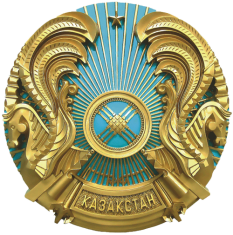 